湟源县2024年中央林业草原改革发展资金林业有害生物防治项目实施方案项目主管单位：湟源县林业和草原局项目编制时间：2024年3月青　海　省　林　业　和　草　原　局　制编制说明1、本方案编制以县（林业局、国有林场）为单位，按已下达的林业有害生物防治项目进行方案设计，并组织相关专家审查和上一级行业主管部门审核，实施作业以此为准，不得随意更改。2、方案要求达到作业设计深度，按照不同林业有害生物种类相关技术标准，按比例设立标准地和样地开展防前调查和防后检查，按要求开展防治，做到精细实施。3、对不能准确掌握种类和防治技术措施的林业有害生物，应提请有关专家进行鉴定和论证，并将专家意见如实填写。4、本方案由上一级行业主管部门进行审核并批复，审核批复后逐级报行业主管部门备案，县、州、市森防检疫机构各存档一份，省森防检疫机构备案一份。5、本方案由省森防总站负责解释。目　录1、项目概要	12、编制依据	22.1法律法规	22.2资金文件	22.3相关文件	22.4技术方案、规程	32.5其他参考资料	33、项目建设目标及原则	43.1编制原则	43.2防治目标	44、防治区现状调查	44.1项目区基本情况	44.2项目区社会经济状况	74.3有害生物实际（或预测）发生情况	75、防治方案设计	95.1防治对象：云杉小卷蛾	105.2防治对象：针叶小爪螨	135.3防治对象：松大蚜	155.4防治对象：绿盲蝽	205.5防治对象:高原鼢鼠	225.6防治对象:高原鼠兔	245.7国家级中心测报点建设	265.8项目进度安排	296、投资概算	306.1测算依据	306.2经济技术指标	306.3资金概算	326.4项目资金来源	337、项目管理及保障措施	337.1项目管理	337.2保障措施	358、防治区效益评价	358.1防治区受害林分综合（生态、经济、社会等）损失概算	358.2预计通过防治达到防治目标后的综合效益	369、县级自查验收	369.1自查验收小组组成	369.2自查验收依据	369.3验收标准	369.4自查验收相关材料及结论	3710、项目档案资料整理	3711、附件	371、项目概要2、编制依据2.1法律法规1、《中华人民共和国森林法》2、《中华人民共和国生物安全法》3、森林病虫害防治条例4、植物检疫条例5、植物检疫条例实施细则（林业部分）6、中华人民共和国农药管理条例7、农药管理条例实施办法2.2资金文件1、财政部　国家林业局关于修定《林业改革发展资金管理办法》的通知（财资环[2022]171号）2、青海省财政厅青海省林业和草原局关于印发《青海省财政林业改革发展资金管理实施细则》的通知（青财资环[2021]2263号）3、青海省财政厅关于提前下达2024年中央林业草原林业改革发展资金市（州）、县（市、区）预算的通知（青财资环字〔2023〕1800号）4、县级资金源财[2024]1号2.3相关文件1、国务院办公厅印发《关于进一步加强林业有害生物防治工作的通知》（国办发[2014]26号）2、国家林业局印发《关于进一步加强林业鼠（兔）害防治工作的通知》（林造发[2015]112号）3、青海省人民政府办公厅关于印发青海省“十四五”林业和草原保护发展规划的通知(青政办[2021]116号) 4、青海省人民政府办公厅关于进一步加强林业有害生物防治工作的实施意见（青政办[2014]178号）5、青海省林业厅关于印发《青海省林业有害生物防治项目检查验收办法（试行）》等办法的通知（青森防总[2016]507号）6、关于做好2024年林业草原改革发展资金林业有害生物防治项目管理工作的通知（青森防总[2024]1号）7、《主要林业有害生物成灾标准》（林造发[2012]26号）8、青海省森林病虫害防治检疫总站关于开展林地鼠（兔）害专项调查的通知（青森防总[2024]11号）2.4技术方案、规程1、林业有害生物发生及成灾标准LY/T 1681-20062、云杉小卷蛾防治技术规程（青海省地方标准）3、森林害鼠监测、预报办法（试行）2.5其他参考资料1、湟源县最新林业和草原资源调查数据资料2、湟源县2023年主要林业有害生物发生情况及2024年主要林业有害生物发生趋势预测3、其它（如：上年度统计年鉴、项目区调查资料等）。3、项目建设目标及原则3.1编制原则严格依法防治，坚持预防为主、科学防治、依法监管、强化责任的方针；坚持依靠科技进步的原则，集中资金、突出重点、分区治理、注重防效的原则；坚持绿色防治原则，提倡采用生态调控措施和营林、物理、生物等无公害综合措施，保护森林资源，促进森林健康生长；坚持实用、经济、可靠的原则，在保持设备先进性和器具实用性的同时，充分考虑尽可能的降低使设备发挥最大的作用；坚持生态效益优先，实现生态、社会、经济效益的协调发展。3.2防治目标3.2.1虫害防治目标云杉小卷蛾：平均当年生枝梢被害率控制在5%以下。针叶小爪螨：平均当年生针叶被害率控制在10%以下。松大蚜：平均虫口密度控制在5头/50cm标准枝以下。绿盲蝽：平均虫口密度控制在5头/50cm标准枝以下。3.2.2鼠害防治目标高原鼢鼠：平均有效洞口控制在8个/公顷以下。高原鼠兔：平均有效洞口控制在8个/公顷以下。4、防治区现状调查4.1项目区基本情况4.1.1项目区地理位置湟源县地处青藏高原东端的日月山下，湟水河上游。是青海省东部农业区与西部牧业区的结合部，宁格铁路、109国道、青新公路穿境而过，素有"海藏通衢"、"海藏咽喉"之称。位于东经100°54ˊ至101°25ˊ，北纬36°20ˊ至36°53ˊ之间。东西宽41公里，南北长62公里，全县总面积1545平方公里。海拔在2470-4898米之间。辖7乡2镇，146个行政村，8个社区。4.1.2项目区地形地貌项目区属于浅山川水地区，位于湟水河河谷地中，地处西宁一民和盆地的西部边缘、湟水河上游地段，该盆地为一东西狭长的断陷盆地。湟水河沿盆地由西向东穿越，南北两侧为侵蚀强烈的低山丘陵地貌，植被稀疏，沟壑纵横;地形特点是西高，东低，坡面冲沟发育，侵蚀强烈。项目区地形为冲积、洪积扇层，地势由西向东倾斜，地势较平坦，地面坡度大部分在 5度以下。4.1.3项目区气候条件项目区属大陆性季风气候，年平均气温3.0℃，无霜期27-71天。光照时间长，太阳辐射强，气温日差大，春季多风，夏季凉爽，冬季干燥，冰雹、干旱频繁。最热的7月份平均气温为13.9℃，最冷的元月份平均气温为-10.5℃，全年平均积温大于或等于0℃的为2062.6℃，大于或等于5℃的为1878.1℃，大于或等于10℃的为1182.1℃，年均气温为3℃，气候冷凉。年平均降水量为408.9毫米，多集中在7、8、9三个月。4.1.4项目区土壤条件项目区内土壤以栗钙土为主。栗钙土主要分布在湟水两岸的浅山坡地和水地、脑山的部分地区，海拔 2470～3000 米之间。土壤母质为黄土或坡积物，耕作土壤单独分为耕种栗钙土一个亚类。土层深层，土壤肥力好，适宜种植麦类、豆类、马铃薯、油菜等多种作物。耕作层有机物含量为2.03%，全氮0.14%，全磷0.14%，全钾1.84%;碱解氮 120PPm，速效磷 20PPm，整效钾350PPm，碳酸钙 10.9%，阳离子代换量11.5me/100g 土，PH值为8.5。土壤有机含量2%左右，含氮0.1-0.13%，含磷0.1-0.2%，含钾1一4%，碳酸钙9-10%，阳离子代换量每百克土6-12毫克当量。4.1.5项目区水文条件项目区水资源较为丰富，境内有大小河流86条，其中常年有水的河25条。湟水河自西向东横贯境内，药水河由南向北，在县城东南汇入湟水河，把整个湟源分成三块。4.1.6项目区森林植被资源情况根据湟源县林草湿地资源统计表（与三调融合统计），湟源县现有各类林地76.68万亩，其中乔木林地5.44万亩，灌木林地61.04万亩（国家规定特别灌木林地47.11万亩、其他灌木林地13.93万亩），未成林地6.91万亩，疏林地0.2万亩，苗圃地0.04万亩，其他林地（宜林地）3.05万亩。4.1.7项目区野生动植物资源情况（1）野生动物资源湟源县野生动物主要分布在湟源县东峡林场、湟源县南山林场、华石山和湟茂大阪山气等地区，除国家一二级、省级重点保护动物多分布于以上山麓、林区外，其他动物在脑山、浅山和川水河谷地带均有分布，湟源县境内有国家一级保护动物5种：白唇鹿、雪豹等；国家二级保护动物16种：雀鹰、兀鹫、猎隼、红隼（红鷂子）等；有省级保护动物10种：环颈雉（野鸡）、黑枕啄木鸟、戴胜（臭姑鸪）等；其他一般动物有鸟类26种：斑翅山鹑（沙斑鸡）、高原山鹑、石鸡（尕拉鸡）、雪鸽、岩鸽等；其他动物10种：喜马拉雅旱獭（哈拉）、高原鼢鼠（瞎老鼠）、松田鼠（高原田鼠）、松田鼠（田鼠）、高原鼠兔（兔鼠儿）等。（2）野生植物类有花猫、骨碎补、头花杜鹃、多枝黄芪、苍耳子、仙鹤草等212种。4.2项目区社会经济状况4.2.1社会经济概况项目区常住人口109802人，民族主要有汉、藏、回、蒙等，上年度年生产总值26.1575亿元，项目可用生产劳动力约有5万人。项目区水、电、道路、通讯等可利用状况良好。4.2.2项目建设技术力量状况项目建设单位现有职工6人，其中专业技术人员4人，专职检疫员4名。4.2.3基础设施建设情况现有设备：植保无人机1台、背负式喷烟机12台。现有药剂：5%阿维菌素乳油100公斤，43%戊唑醇悬浮剂50公斤。可用于本项目防治储备情况：无4.3有害生物实际（或预测）发生情况4.3.1上年度林业有害生物发生情况4.3.1.1虫害绿盲蝽：发生面积1.5万亩，主要集中发生在东峡乡和东峡林场的白桦天然林中。松大蚜：发生面积0.7万亩，主要发生在和平乡和波航乡。云杉小卷蛾：发生面积0.21万亩，全部发生在城关镇。针叶小爪螨：发生面积0.5万亩，主要发生在巴燕乡、寺寨乡、大华镇。4.3.1.2鼠害全县林地鼠（兔）害发生种类主要有高原鼢鼠和高原鼠兔,发生面积11万亩，同比下降3.96%。其中高原鼢鼠发生面积9.5万亩，同比下降4.55%，主要发生在申中乡、大华镇、东峡乡、日月乡、波航乡、巴燕乡、和平乡和寺寨乡；高原鼠兔发生面积1.5万亩，与去年同期持平，主要发生在大华镇、日月乡、巴燕乡、寺寨乡。4.3.2上年度林业有害生物防治绩效评价结果4.3.2.1针叶小爪螨防治面积：0.5万亩。防治作业面积：1万亩。防治方法：常量喷雾。药剂和用药量：5%阿维菌素乳油500公斤，人工防治用工量400工日。资金量：16.07万元。防治率：100%。防治效果：平均当年生针叶被害率控制在10%以下，防效达85%以上。完成任务量：0.5万亩,完成率：100%。任务全面完成,防治效果全部达标。4.3.2.2高原鼢鼠防治面积：6万亩。防治作业面积：6万亩。防治方法：人工弓箭捕捉，人工防治用工量1200工日。资金量：24.87万元，防治率：100%。防治效果：平均有效洞口数控制在8个/公顷以下,防效达85%以上。完成任务量：6万亩,完成率：100%。任务全面完成，防治效果全部达标。4.3.2.3高原鼠兔防治面积：0.5万亩。防治作业面积：0.5万亩。防治方法：人工投药。药剂和用药量：地芬.硫酸钡500公斤，人工防治用工量100工日。资金量：5.5万元，防治率：100%。防治效果：平均受害株率5%以下,防效达85%以上。完成任务量：0.5万亩,完成率：100%。任务全面完成，防治效果全部达标。5、防治方案设计本项目共防治面积6万亩，其中：虫害3万亩(云杉小卷蛾0.4万亩、针叶小爪螨0.6万亩、松大蚜0.5万亩、绿盲蝽1.5万亩）；鼠害3万亩（高原鼢鼠2.5万亩、高原鼠兔0.5万亩）。表1、湟源县2024年中央林业草原改革发展资金林业有害生物防治项目防治总体设计一览表5.1防治对象：云杉小卷蛾本项目共防治面积0.4万亩，均为重点防治。生物学特性：云杉小卷蛾（Neobarbaraolivacea Liu et Nasu）为害青海云杉枝梢。云杉小卷蛾一年一代，以蛹在云杉顶芽内越夏、越冬。成虫羽化盛期从4月上旬到4月底，历时20余天，羽化比较集中，一旦出现，立即进入盛期。云杉顶芽膨大期与成虫羽化期相一致，成虫在阳光下飞翔活跃，阴雨天、早晚伏于树冠部枝上，不活动。雌虫交尾后第二天开始产卵，卵小而散产于叶背基部，很难发现。初产为针尖大小的水珠，即刻凝固成淡白色蜡质状，5月中、下旬幼虫孵化，孵化十分集中，与云杉顶芽展叶期相一致。初孵幼虫先取食嫩芽基，最后钻蛀当年顶芽，使顶芽变黄枯萎，为害云杉生长。幼虫有4龄。化蛹时间在7月上旬至下旬，以蛹在云杉冬芽内越冬。5.1.1防治地点、面积（详见附表1）全县防治0.4万亩，其中：城关镇3062.05亩、波航乡937.95亩。5.1.2防治技术措施①检疫：认真开展造林苗木检疫工作，严格落实种苗“两证一签”制度，防止带疫种苗造林绿化，造林苗木复检率达到100%。如果在被检查材料苗木、插条和接穗上发现有害螨的各个虫态存在，可用20%阿维菌素螺螨酯1500-2000倍液、1.8%阿维菌素乳油800-1000倍液或5%阿维菌素乳油1000-1500倍液喷雾处理，可取的较好效果。②监测：设立临时监测点2个，城关镇纳隆口村、波航乡纳隆村。标准地2个，城关镇纳隆口村9林班5小班、波航乡纳隆村1林班12小班。监测时间：2024年4月-7月监测方法：人工地面调查在监测点设立3亩左右的标准地（寄主植物30株以上）内，随机调查30株样株，每株各方位随机选取枝梢50-100个，统计枝梢受害数，计算枝梢受害率。③防治生物化学防治：常量喷雾成虫羽化盛期全冠喷洒1.2%烟碱苦参碱乳油1000倍液。幼虫孵化盛期全冠喷洒25%噻虫嗪水分散剂1000倍液。  5.1.3计划防治时间（1）2024年4月中旬-5月上旬（成虫羽化盛期，以实际监测情况为准）。（2）2024年5月下旬-6月中旬（幼虫孵化盛期，以实际监测情况为准）。5.1.4不同作业方式用工、用量核算①药剂：共需400公斤药剂1：1.2%烟碱.苦参碱乳油防治面积0.4万亩，每亩.次施药0.05公斤，药剂浓度1000倍，防治1次需200公斤。使用药剂作用及机理：烟碱苦参碱具有触杀和胃毒作用，害虫接触药液后，使其中枢神经麻痹，继而使蛋白质凝固，堵塞气门而窒息死亡。具有安全环保、杀虫谱广、抑菌防病、持效期长、见效快、保护天敌和补充营养、促进果实成型等优点。药剂2：25%噻虫嗪水分散剂防治面积0.4万亩，每亩.次施药0.05公斤，药剂浓度1000倍，防治1次需200公斤。使用药剂作用及机理：噻虫嗪是一种第二代烟碱类高效低毒杀虫剂，对害虫具有胃毒、触杀及内吸活性，用于叶面喷雾及土壤灌根处理。其施药后迅速被内吸，并传导到植株各部位，对刺吸式害虫如蚜虫、飞虱、叶蝉、粉虱等有良好的防效。②药械：共需2台担架式喷雾器防治面积0.4万亩，防治2次，作业面积0.8万亩，需2台。本药械使用优缺点：优点是射程远、雾化效果好；缺点是需车载，难以到达交通不便利防治区域。　③用工量：共需320工日担架式喷雾器防治面积0.4万亩，防治2次，作业面积0.8万亩，需12人，需防治26.7日（150亩/车/天、6人/车、2车/天），计320工日。5.2防治对象：针叶小爪螨本项目共防治面积0.6万亩，均为重点防治。生物学特性：针叶小爪螨（Oligonychus ununguis （jaacobi））是云杉、油松、柏树等针叶树的主要害螨。每年发生多代，高温干旱利于发生，成螨在叶背吐丝结网危害，卵产于叶背主脉两侧。在西宁地区该害螨7-9月为高发期。被害针叶初呈黄白色小斑点，后逐渐扩展到全叶，造成针枯黄脱落。5.2.1防治地点、面积（详见附表2）全县防治0.6万亩，大华镇0.6万亩。5.2.2防治技术措施①检疫：认真开展造林苗木检疫工作，严格落实种苗“两证一签”制度，防止带疫种苗造林绿化，造林苗木复检率达到100%。如果在被检查材料苗木、插条和接穗上发现有害螨的各个虫态存在，可用20%阿维菌素螺螨酯1500-2000倍液、1.8%阿维菌素乳油800-1000倍液或5%阿维菌素乳油1000-1500倍液喷雾处理，可取的较好效果。②监测：设立临时监测点2个，大华镇池汉村、大华镇拉拉口村。标准地2个，大华镇池汉村1林班3小班、大华镇拉拉口村4林班1小班。监测时间：2024年5月-9月监测方法：人工地面调查在1-3亩标准地内，随机选取30株样树，调查针叶被害率、虫口密度。③防治生物化学防治：常量喷雾在针叶小爪螨危害盛期，用担架式喷雾器在寄主植物上全冠喷洒5%阿维菌素乳油1000倍液。5.2.3计划防治时间2024年7月中旬至8月下旬，历时50天，作业次数2次。第一次防治7月中旬—7月下旬；第二次防治8月中旬—8月下旬（具体防治时间以实际监测信息为准）。5.2.4不同作业方式用工、用量核算①药剂：共需600公斤5%阿维菌素乳油防治面积0.6万亩，每亩.次施药0.05公斤，药剂浓度1000倍，防治2次需600公斤。使用药剂作用及机理：本品是杀螨特效药，具有强烈的触杀作用，对虫卵、若螨、幼螨、成螨有特效，可迅速解除螨类危害。对危害林木、农作物的红、白、黄蜘蛛等有特效，尤其对有机磷和三氯杀螨醇产生抗性的螨类有很强的杀灭作用。内含进口杀螨酶，高含量、持效期长达30-40天，对抗性螨虫有特效。②药械：共需2台担架式喷雾器防治面积0.6万亩，需2台。　③用工量：共需480工日担架式喷雾器防治面积0.6万亩，防治2次，作业面积1.2万亩，需12人，需防治40日（150亩/车/天、6人/车），计480工日。5.3防治对象：松大蚜本项目防治面积0.5万亩，均为重点防治生物学特性：以成、若虫刺吸干、枝汁液。一年4-5代，以卵在松针上越冬。1头干母(无翅雌成虫进行孤雌胎生繁殖)能胎生30多头雌性若虫。若虫长成后继续胎生繁殖，在气温合适条件下，3-4天后即可进行繁殖后代，所以繁殖力很强。出现有翅侨蚜后可以进行扩散，所以在春夏季可以见到成虫和各龄期若虫。在10月中旬，出现性蚜（有翅蚜、雌成虫），交配后，雌虫产卵越冬。卵整齐排在松针上。5.3.1防治地点、面积（详见附表3）全县防治0.5万亩，其中：和平乡0.5万亩。5.3.2防治技术措施①检疫：认真开展造林苗木检疫工作，严格落实种苗“两证一签”制度，防止带疫种苗造林绿化，造林苗木复检率达到100%。春季造林苗木检疫时，如发现松大蚜的危害状，使用内吸性药剂如25%噻虫嗪水分散立剂或悬浮剂1000倍液、10%吡虫啉乳油或水乳剂1000倍液进行全冠喷雾处理。②监测：设立临时监测点2个，和平乡马场台。标准地2个，和平乡马场台18林班37、106小班。监测时间：2024年4-9月监测方法：人工地面调查在1-3亩标准地内采用对角线或随机抽样调查30株树，在样株的不同方位随机调查样枝3-5个，调查受害株率、虫态、虫口密度等。   ③防治生物化学防治：直升机飞防5.3.3计划防治时间2024年6月（松大蚜危害盛期，具体防治时间以实际监测信息为准），作业次数2次，2次间隔期3-5天。5.3.4不同作业方式用工、用量核算详见防治方案5.3.4.1防治方案（1）防治药剂药剂选择4%鱼藤酮乳油和300亿孢子/克球孢白僵菌可分散油悬浮剂，详见表2，表3，该药剂需具有“农药登记证”、“农药生产许可证”、“农药产品标准证”三证。药效性能及安全性稳定、防治效果达到技术标准。①每亩用量每亩喷洒用药量4%鱼藤酮乳油25克、每亩喷洒用药量白僵菌25克，每亩喷洒量共计50克/亩。飞防专用助剂10克兑水成500克混合液。②药物用量飞防面积作业1万亩，共计使用4%鱼藤酮乳油250公斤；300亿孢子/克球孢白僵菌可分散油悬浮剂250公斤；飞防专用助剂100公斤。表2、4%鱼藤酮乳油控制项目指标表表3、300亿孢子/克球孢白僵菌可分散油悬浮剂控制项目指标表药品管理：药品出入库检查：严格遵守药剂保管、运输、储藏、使用的有关规定，加强安全保护措施，防治前技术人员负责向施药人员讲解有关技术和操作规程，以及药品的安全使用知识。药品出入库时必须检查登记其有效成分、产品批号、生产日期、保质期、使用剂量方法及人畜误食或接触中毒后的急救措施与特效急救药等说明。（2）防治机械① 机械：直升机。② 喷施方法：采用常量喷施合的方法。③ 直升飞机作业参数选用大型直升机防治直升机载药量为500公斤/架次。飞行速度约为110km/h ，高度5-15m，有效喷幅约为40m，每架次飞行时间约为10min，每架次飞行距离约为20km，喷洒流量约为50L/min。每架次作业面积为1000亩，共飞行10架次，每天飞行20架次，每天防治1万亩，直升机1架，直升机防治作业需0.5d。④作业要求a. 明确禁飞区，调查区域内居住点、水源、牲畜放牧、养蜂等禁飞区。b. 飞行作业航高与喷幅：即飞机在飞行作业过程中距离山脊的高度。根据设计飞防药剂的特性、选用机型、作业区地形条件确定合理的航高与喷幅。在地形平缓的地方，航带设计按南北走向；在地形复杂的地方，航带按山脊走向或河流的走向来确定。 c.飞机飞行作业采用 GPS 定位与导航，按照 CCAR91 的规定和作业设计要求进行作业。根据 1:50000 地形图上标注的航带两端的经度、纬度或者作业区四周（角）航点经度、维度，采用 GPS 导航。飞防结束后提交防治轨迹图。d.直升机能见度小于 3km，侧风大于 5m/s，顺风大于 8m/s 的情况下，均应停止作业。防治杨树锈病，除大风或阴天均可施药。施药后24h内遇雨天，影响防治效果，雨晴后应进行补施。e. 要求高原作业飞机载药量不低于核载架次、飞行速度、飞行高度和喷洒时间(具体根据分钟/架次）、喷洒面积（亩/架次）等计算确定。喷洒时间根据飞机药箱载液量（L）和喷洒设备单位时间流量 (L/min)计算得出。单位时间流量(L/min)飞防前用播喷洒流量测定仪（spot on USA SC-1）测定，并根据每架次喷洒面积（药箱载液量/ 亩喷洒量）、飞行速度、喷幅等调整到最佳时段。f. 雾滴密度，结合氧化镁载玻片测定有效喷幅的同时，对雾滴覆盖密度进行测定。设定每平方厘米8-15个雾滴为合格。g. 喷雾量校准：在大规模防治作业开始前，应对使用的喷雾机械进行喷雾量校准。⑤技术培训施药人员在施药前，由技术人员负责讲解配药方法、喷药技术、机械使用和保养以及安全保护知识。⑥安全事项a、防治人员要做好自身防护工作，患病人员不得参加防治作业，防治人员每天工作时间不得超过8 h，对身体感觉不适或有明显中毒现象的人员要立即停止作业并积极救治；b、防治和配药人员必须配带口罩、手套、防护服等防护用品；c、严禁在作业时抽烟、饮水、吃东西；d、防治工作结束后若防治药剂剩余，将剩余的药剂全部交回实施作业组进行集中管理 ；e、将用完的药剂包装瓶等交回实施作业组进行集中处理。f、施药后禁牧15d。（3）项目投资概算表5.4防治对象：绿盲蝽本项目防治面积1.5万亩，均为一般防治生物学特性：绿盲蝽寄主植物种类非常广泛，以成虫、若虫的刺吸式口器危害，幼芽、嫩叶、花蕾及幼果等是其主要危害部位。幼叶受害后，先出现红褐色或散生的黑色斑点，斑点随叶片生长变成不规则孔洞，俗称“破叶疯”；花蕾被害后即停止发育而枯死；幼果被害后，先出现黑褐色水渍状斑点，然后造成果面木栓化甚至僵化脱落，严重影响果的产量和质量。5.4.1防治地点、面积全县防治1.5万亩，和平乡2246.55亩、波航乡755.55亩、大华镇4497.9亩、寺寨乡875.1亩、巴燕乡839.1亩、东峡乡5785.8亩（详见附表4）。5.4.2防治技术措施 ①检疫：积极配合做好造林苗木检疫工作，严格落实种苗“两证一签”制度，防止带病虫种苗上山造林，造林苗木复检率达到100%。②监测：设立监测点3个，地点：和平乡蒙古道、大华镇三条沟、东峡乡拉尔贯村。标准地3个，地点：和平乡蒙古道1林班53小班、大华镇三条沟8林班10小班、东峡乡拉尔贯村1林班7小班。监测时间：2024年6月-9月  监测方法：人工地面调查 在1-3亩标准地内，随机选取30株样树，在树冠的东南西北4个方位，共选取5个50cm长枝，调查记录虫态、虫口数量等，计算虫株率、虫口密度。 ③防治 生物化学防治：喷烟 1.2%烟碱苦参碱乳油与柴油1:10混合喷烟防治。5.4.3计划防治时间2024年7月（具体防治时间以实际监测信息为准），历时30天，作业次数1次。5.4.4不同作业方式用工、用量核算①药剂: 共需750公斤1.2%烟碱苦参碱乳油防治面积1.5万亩，每亩.次施药0.05公斤，防治1次需750公斤②药械：共需10台背负式喷烟机防治面积1.5万亩，防治1次，作业面积1.5万亩，需10台本药械使用优缺点：（1）省药、污染小：由于药粒径小药效发挥充分，大大降低了农药投入，用水少，故适应山区、丘陵、高原等缺水地区。（2）杀虫杀菌率高：弥雾烟雾两用机扩散剂具有很好的杀虫杀菌效果，其扩散剂具有黏附能力强、抗雨水冲刷、抗风化、扩散面积大等特点。（3）射程高、远：平喷面积大，喷射烟雾可达50多米。且药液颗粒小，渗透力强，适合高杆和密度大的植物。③用工量：共需200工日背负式喷烟机防治面积1.5万亩，防治1次，作业面积1.5万亩，需20人，需防治10日（150亩/台/天，2人/台），计200工日。5.5防治对象:高原鼢鼠本项目共防治面积2.5万亩，其中：重点防治0.79万亩、一般防治1.71万亩。生物学特性：高原鼢鼠长期生活于黑暗、封闭的环境中。高原鼢鼠是非冬眠动物，一年四季均有活动。其中春季以繁殖活动为主，秋季以贮粮为主，并且都伴有大量的挖掘活动。每只鼢鼠1年内推至地面的土量达1000公斤以上。夏季挖掘活动明显减弱，入冬后挖掘活动因土壤冻结而逐渐停止。高原鼢鼠洞道由取食洞、交通洞、朝天洞和巢穴等部分组成。1个洞系一般只栖居1只成年鼢鼠。高原鼢鼠主要采食植物的地下根系，尤其喜食杂类草肥大的轴根、根茎和根蘖的地下部分，也常将植物地上部分的茎叶拖入洞道内食用或作巢内铺垫之用5.5.1重点防治5.5.1.1防治地点、面积（详见附表5）全县防治0.79万亩，其中：东峡乡0.79万亩。5.5.1.2防治技术措施 监测：设立临时监测点2个，地点：东峡乡炭窑尔村、三岔村。设立临时监测标准地2个，地点：东峡乡炭窑尔村7林班1班、三岔村、马场湾村18林班7小班。                                                                                               监测时间：2024年4月—10月，春秋各一次                                                   监测方法：人工地面调查         观察监测标准地内是否有拱起的土丘、寄主植物是否受害，调查有效洞口数量。②防治人工物理：人工地箭捕捉 5.5.1.3计划防治时间2024年5月上旬—6月上旬，历时40天，作业次数1次。5.5.1.4 不同作业方式用工、用量核算①捕捉专业队伍弓箭人工捕捉防治面积0.79万亩，2个专业捕鼠队，每队10人。②药械：地弓箭防治面积0.79万亩，2个专业捕鼠队，每队10人，每人每天自备20张弓。③用工量：共需526工日弓箭人工捕捉防治面积0.79万亩，防治1次，需20人，需防治26.3日（15亩/人/天），计526工日。5.5.2一般防治5.5.2.1防治地点、面积（详见附表5）全县防治1.71万亩，其中：申中乡3374.5亩、大华镇1055.5亩、波航乡12670亩。5.5.2.2防治技术措施 监测：设立临时监测点3个，地点：申中乡前沟村、大华镇巴汉村、波航乡石崖湾村。设立临时监测标准地3个，地点：申中乡前沟村2林班52小班、大华镇巴汉村11林班37小班、波航乡石崖湾村13林班9班。                                                                                               监测时间：2024年4月—10月，春秋各一次                                                   监测方法：人工地面调查         观察监测标准地内是否有拱起的土丘、寄主植物是否受害，调查有效洞口数量。②防治人工物理：人工地箭捕捉 5.5.2.3计划防治时间2024年5月上旬—6月上旬，历时40天，作业次数1次。5.5.2.4 不同作业方式用工、用量核算①捕捉专业队伍弓箭人工捕捉防治面积1.71万亩，2个专业捕鼠队，每队10人。②药械：地弓箭防治面积1.71万亩，2个专业捕鼠队，每队10人，每人每天自备20张弓。③用工量：共需342工日弓箭人工捕捉防治面积1.71万亩，防治1次，需20人，需防治17.1日（50亩/人/天），计342工日。5.6防治对象:高原鼠兔本项目共防治面积0.5万亩，均为重点防治。生物学特性：高原鼠兔是一种小型非冬眠的植食性哺乳动物，又称黑唇鼠兔，属兔形目鼠兔科。高原鼠兔身材浑圆，没有尾巴，体色灰褐色。高原鼠兔终生营家族式生活，穴居，多在草地上挖密集的洞群，洞口常有光秃的跑道相连，地下也有洞道相通，洞系分临时洞和冬季洞。其巢区相对稳定，每个巢区的家族成员平均为2.7只（最多为4只），配对前巢区面积平均1262.5平方米，配对后巢区面积略有扩大，平均2308平方米。各自的巢区比较稳定，有明显的护域行为。高原鼠兔属白昼型活动的种类，活动距离一般距中心洞20米左右，以各种牧草为食，不冬眠，秋季也不贮存越冬用的牧草。主要取食禾本科、莎草科及豆科植物，平均每日采食鲜草77.3克，约占其体重的一半。5.6.1防治地点、面积（详见附表6）全县防治0.5万亩，其中：日月乡3077亩、寺寨乡1923亩。5.6.2防治技术措施 监测：设立临时监测点2个，地点：日月乡哈城村、寺寨乡草原村。设立临时监测标准地2个，地点：日月乡哈城村20林班41小班、寺寨乡草原村1林班14小班。                                                                                               监测时间：2024年4月—10月，春秋各一次                                                   监测方法：人工地面调查         观察监测标准地内寄主植物是否受害，调查受害株率、有效洞口数量。②防治人工物理：人工捕捉 5.6.3计划防治时间2024年5月，历时30天，作业次数1次。5.6.4 不同作业方式用工、用量核算①捕捉专业队伍鼠夹人工捕捉防治面积0.5万亩，2个专业捕鼠队，每队10人。②药械：鼠夹人工捕捉防治面积0.5万亩，2个专业捕鼠队，每队10人，每人每天自备100个鼠夹，鼠夹用饵料自备。③用工量：共需334工日鼠夹人工捕捉防治面积0.5万亩，防治1次，需20人，需防治16.7日（15亩/人/天），计334工日。5.7国家级中心测报点建设及鼠害调查为落实国家级林业有害生物中心测报点监测预报任务，切实发挥监测预报工作的防灾减灾实效，改进管理方式、提升管理水平，合理安排测报工作任务。根据我县监测、预报总体目标任务，结合我县林业有害生物发生、分布的实际情况，依据中华人民共和国《森林法》、《树木病虫害防治条例》、《植物检疫条例》、《国家级森林病虫害中心测报点检查考核办法》、《森林病虫害预测预报管理办法》等法律法规，特制订本国家级中心测报点建设计划。5.7.1工作计划（1）合理设立主测对象固定监测点，科学开展监测工作：湟源县国家级中心测报点主测对象为松皮小卷蛾、高原鼠兔。选择有代表性的林分和地点设立固定点。固定点统一编号，松皮小卷蛾、高原鼠兔分别设立固定标准地1-3块。松皮小卷蛾标准地面积1-3亩，高原鼠兔标准地面积15亩，固定监测标准地设立标识牌、四周立标示桩。定期在固定监测标准地进行调查。每个固定监测点落实到专人负责，在调查期间内按照监测对象生活史进行观测，按时统计汇总并上报监测结果信息，实现定点监测网络化。（2）定期开展主要林业有害生物发生情况踏查：为有效的发现林业有害生物灾情，每年开展主要有害生物踏查1-2次。根据湟源县林业有害生物发生情况，按照《林业有害生物监测预报技术规范》要求，合理设置踏查路线，踏查路线要覆盖县域内大部分天然林和人工林。踏查时间为每年的6月中旬—7下旬。踏查时仔细观察记录林木枝、叶、花上是否有取食造成的缺刻及有无活动虫体。发现危害后，设标准地进行详查，掌握发生面积、危害程度。对发生危害较重的有害生物可设立标准地进行相差。及时开展主测对象松皮小卷蛾观测工作按照《松皮小卷蛾监测及综合防治技术规范》DB63/T 2207-2023要求，合理设置固定监测标准地监测。及时开展高原鼠害观测工作按照《高原鼠兔监测技术规范》DB63/T 1419-2015及省市相关文件要求，合理设置固定监测标准地监测。5.7.2保障措施①开展基层监测队伍建设根据自身特点和监测调查任务，初步组建湟源县基层监测队伍，依托林场、乡镇护林员队伍组建兼职测报员队伍，明确专职测报员、兼职测报员职责任务。专职测报员：主要为中心测报点人员，承担监测工作具体组织管理、主测对象虫情调查、有害生物普查和趋势预测等。兼职测报员：主要为林场、乡镇护林人员，负责林区、乡镇有害生物灾情的日常巡查、报告。适时组织开展有害生物监测技术培训，培训人员主要包括专、兼职测报员，通过课堂授课、现场技术指导等方式进行培训，培训内容为主测对象调查方法、常发生林业有害生物调查方法以及防治措施等，逐步提高专、兼职测报员专业技术水平。②强化管理，明确责任和各兼职测报员签订“林业有害生物巡查报告责任书”，明确各林场、乡镇、村兼职测报员在林业有害生物预测预报中的职责，加强对兼职测报员的管理。简化规范基层的调查程序，明确县、镇、村各级测报员的职责及分工；制定全年工作时间表，资料上报时间表和制度，定期进行通报，调动各级测报员的主动性和积极性。③及时监测，及时上报，建立病虫情预报制度　　按照主测对象监测调查次数、时间和调查内容及时开展监测调查，及时掌握主测对象和当地重大林业有害生物发生动态，并在第一时间发现重大危险性林业有害生物。按时按质上报监测工作计划、方案、预报、月报、发生防治报表等。及时向区有关部门和领导报送林业有害生物的发生情况，积极争取各部门的支持。及时发布林业有害生物预报、警报，在最短时间内让有关单位了解林业有害生物的发生发展情况，及时开展防治。④开展中心测报点基础设施建设，提升监测水平购置的常规仪器、设备（如显微镜、解剖镜、照相机等）、抽取样本和捕捉昆虫的工具、养虫设备、灯诱或性信息素诱虫设备等。购置标本制作设备如标本盒、广口瓶、试剂瓶、培养皿、标本夹等。积极应用先进监测调查技术如无人机监测技术、灯诱技术及信息素诱捕技术等开展有害生物监测调查，提高监测调查科技水平。⑤建立资料档案、管理制度及时将病虫害发生、防治文字资料、会议资料和科研资料及文件资料装订成册、归档。资料和档案整齐、美观，查找和借阅方便，保管和借阅有规章。5.8项目进度安排发生预测（或趋势预测）：2024年1月地块落实：2024年2月方案编审：2024年3月招投标：2024年3月采购药剂药械：2024年4月实施防治1：云杉小卷蛾成虫2024年4月中旬-5月上旬；幼虫5月下旬-6月中旬。实施防治2：高原鼢鼠2024年5月上旬-6月上旬。实施防治3：高原鼠兔2024年5月。实施防治4：松大蚜2024年6月。实施防治5：绿盲蝽2024年7月。实施防治6：针叶小爪螨2024年7月中旬-8月下旬。防治效果检查：防治结束后1周内县级自查：防治效果检查后1周内市级核查：县级自查后1周内省级核查：市级核查后1周内详见项目进度安排一览表项目进度安排一览表6、投资概算6.1测算依据6.1.1不同防治方式的实际防治成本6.1.2设备、药剂以及按劳动力价格参照现行市场价概算，并根据运输距离、施工难度等进行相应调整。6.2经济技术指标主要经济技术指标表注：测算依据1、担架式喷雾防治成本12元/亩.次测算（1）人工费：每车配备防治人员6人，工资150元/天/人，每车平均每天喷雾防治150亩，计6元/亩。（2）燃油费：1辆防治车用油200元/天，打药机耗油70元/天（按汽油8元/L计），计1.8元/亩。（3）防护用品及保险：1元/亩（包括防护用品、保险等）。（4）防治车辆租赁费480元/天/辆（含防治车辆、器械的保险、损耗及维修等费用），计3.2元/亩。2、背负式喷烟一般防治成本7元/亩测算：（1）人工费：2人一组，1人操控喷烟机，1人配药、送药，工资150元/天/人，每台平均每天防治150亩，计2元/亩。（2）喷烟用柴油费：药剂与柴油比例为1：10，每亩每次施药0.05公斤，每亩每次需0.5公升柴油，按柴油8元/L，计4元/亩。（3）燃油费：1台喷烟机1天耗油15公升，按汽油8元/L，每台平均每天防治150亩，计0.8元/亩。（4）防护用品及保险：0.2元/亩（包括防护用品、保险等）。3、鼠害一般防治成本3元/亩测算：（1）人工费：人工工资150元/天/人，每人每天防治50亩，计3元/亩（含交通、住宿、保险、防护用品等）4、鼠害重点防治成本10元/亩测算：（1）人工费：人工工资150元/天/人，每人每天防治15亩，计10元/亩（含交通、住宿、保险、防护用品等）5、国家级中心测报点建设成本3万元测算：（1）材料费1万元：包括监测耗材、设备，试验器材、药品等购买；监测、办公设备维修等。（2）专项监测燃油1.5万元：中心测报点监测车辆专项燃油费1.5万元，共计9条线路。（3）车辆费用0.5万元：中心测报点监测车辆保险、维修等。	6.3资金概算项目总投资94万元（有害生物防治费用91万元，国家级中心测报点建设经费3万元），其中：材料费13.4万元、防治费72.53万元、防效调查4.6万元、绩效评价0.47万元。详见湟源县2024年中央林业草原改革发展资金林业有害生物防治项目资金概算表。湟源县2024年中央林业草原改革发展资金林业有害生物防治项目资金概算表6.4项目资金来源青海省财政厅关于提前下达2024年中央林业草原林业改革发展资金市（州）、县（市、区）预算的通知（青财资环字〔2023〕1800号），资金93万元。县级配套资金1万元。7、项目管理及保障措施7.1项目管理7.1.1组织管理1、成立湟源县重大林草有害生物防治指挥部2、行政领导安排部署、检查督导防治任务完成3、实行项目法人负责制4、建立日常监管责任制和联防联控机制5、技术人员负责防治技术指导6、按期完成防治任务7.1.2项目工程管理实行招投标制，引入竞争机制选择社会化防治队伍材料费、防治费按照相关要求进行政府采购，引入社会化专业防治公司；防效调查通过询价方式委托具有林业有害生物监测、调查资质的第三方开展。2、签订合同、协议，合同一式六份；合同、协议制定规范、科学合理3、按照批复的方案施工4、对社会化防治服务组织进行跟班作业5、施工纪录、防效调查细致，可靠性强7.1.3资金管理1、实行项目报账制，项目资金专款专用2、项目资金按预算执行3、不挪用、截留、挤占、滞留4、资金按进度和验收效果支付5、按要求进行财务决算和审计7.1.4信息管理1、按时填报月报、季报和年度报表等各类统计报表7.1.5项目安全管理1、签订目标责任书、廉政责任书、安全责任书2、专人负责，有相应的管理手段3、做好施药记录，按规定回收农药包装物和容器，集中处理7.1.6项目绩效管理1、设定项目绩效目标　2、产出、成本、效益、可持续影响和服务对象满意度等目标科学性7.1.7档案管理图文表齐全影像资料完整及时整理分类归档7.2保障措施7.2.1监管措施保障严格执行建设程序，确保工程质量定期或不定期进行督导检查对发现的问题及时整改8、防治区效益评价8.1防治区受害林分综合（生态、经济、社会等）损失概算防治对象的发生危害对湟源县森林资源安全、森林生态功能正常发挥构成巨大威胁，致使森林生态质量受到破坏，林分质量下降。8.2预计通过防治达到防治目标后的综合效益通过项目实施，有效控制和降低云杉小卷蛾、针叶小爪螨、松大蚜、绿盲蝽虫口密度，高原鼢鼠、高原鼠兔密度，使这些林业有害生物发生面积缩小，危害程度减轻，林分状况得到明显改善，有效缓解林业有害生物对湟源县造林成果的危害，保护绿化成果。9、县级自查验收9.1自查验收小组组成自查验收小组组成：湟源县林业和草原局相关人员，县森防站技术人员，防治公司负责人等。9.2自查验收依据1.青海省林业有害生物防治项目检查验收办法（试行）2.制定项目检查验收方案3.项目批复的实施方案9.3验收标准9.3.1面积核实实际防治面积占应防治面积的100%，且目标指标达标面积占应防治面积的85%以上为验收通过。9.3.2目标指标以达到项目目标指标标准为验收通过。9.3.3资金使用资金支出进度合理,资金严格按批复的实施方案支出。9.4自查验收相关材料及结论1、自查验收统计表 2、项目验收报告和验收小组验收意见3、自查验收小组签字4、项目验收影像资料5、实施项目涉及有关乡镇签字盖章10、项目档案资料整理1、实施方案；批复；       2、投资计划文件(含投资下达文件)3、招投标资料(含招投标资料汇编及中标单位投标文件)4、药剂、药械合格凭证；出入库单、药剂包装物回收单等 　　5、防治施工原始记录6、防治承包合同或协议书7、防前、防后调查统计表8、防治施工、检查、调查等影像资料　9、单项工程验收意见及验收抽样记录10、与项目有关的其它资料（含工作总结、财务决算表、审计报告等）11、附件11.1附表11.2 附图：湟源县2024年中央林业草原改革发展资金林业有害生物防治项目布局图11.3 专家审查意见附表1、湟源县2024年中央林业草原改革发展资金林业有害生物防治项目--云杉大小卷蛾防治设计表附表1、湟源县2024年中央林业草原改革发展资金林业有害生物防治项目--云杉大小卷蛾防治设计表附表1、湟源县2024年中央林业草原改革发展资金林业有害生物防治项目--云杉大小卷蛾防治设计表附表2、湟源县2024年中央林业草原改革发展资金林业有害生物防治项目--针叶小爪螨防治设计表附表2、湟源县2024年中央林业草原改革发展资金林业有害生物防治项目--针叶小爪螨防治设计表附表2、湟源县2024年中央林业草原改革发展资金林业有害生物防治项目--针叶小爪螨防治设计表附表2、湟源县2024年中央林业草原改革发展资金林业有害生物防治项目--针叶小爪螨防治设计表附表3、湟源县2024年中央林业草原改革发展资金林业有害生物防治项目--松大蚜防治设计表附表4、湟源县2024年中央林业草原改革发展资金林业有害生物防治项目--绿盲蝽防治设计表附表4、湟源县2024年中央林业草原改革发展资金林业有害生物防治项目--绿盲蝽防治设计表附表4、湟源县2024年中央林业草原改革发展资金林业有害生物防治项目--绿盲蝽防治设计表附表4、湟源县2024年中央林业草原改革发展资金林业有害生物防治项目--绿盲蝽防治设计表附表4、湟源县2024年中央林业草原改革发展资金林业有害生物防治项目--绿盲蝽防治设计表附表4、湟源县2024年中央林业草原改革发展资金林业有害生物防治项目--绿盲蝽防治设计表附表4、湟源县2024年中央林业草原改革发展资金林业有害生物防治项目--绿盲蝽防治设计表附表4、湟源县2024年中央林业草原改革发展资金林业有害生物防治项目--绿盲蝽防治设计表附表5、湟源县2024年中央林业草原改革发展资金林业有害生物防治项目--高原鼢鼠防治设计表附表5、湟源县2024年中央林业草原改革发展资金林业有害生物防治项目--高原鼢鼠防治设计表附表5、湟源县2024年中央林业草原改革发展资金林业有害生物防治项目--高原鼢鼠防治设计表附表5、湟源县2024年中央林业草原改革发展资金林业有害生物防治项目--高原鼢鼠防治设计表附表5、湟源县2024年中央林业草原改革发展资金林业有害生物防治项目--高原鼢鼠防治设计表附表6、湟源县2024年中央林业草原改革发展资金林业有害生物防治项目--高原鼠兔防治设计表附表7     　　　　　　           虫害防前、防后调查表 调查地点：         村             （林班）             小班         树种：                                  调查时间：       调查人员：       注：  危害程度中，轻、中、重的划分按照林业行业标准LY/T 1681-2006及相关技术规程执行；成灾标准按照国家林业局印发的《主要林业有害生物成灾标准》[林造发（2012）26]号执行。附表8　　　　　　　　　　　　　　林地鼠害防前、防后调查表  调查地点：           村（林班）                小班            树种：                                调查时间：       调查人员：    危害程度中，轻、中、重的划分按照林业行业标准LY/T 1681-2006及相关技术规程执行；成灾标准按照国家林业局印发的《主要林业有害生物成灾标准》[林造发（2012）26]号执行。附表9-1  防前、防后样地林木受害情况调查记录表（10株调查法）乡镇：               村              小班（小地名）                 GPS点：              立地类型          郁闭度或盖度                作业面积       亩     主要树种            害鼠名称                        调查人员：                              调查时间：防前样地林木受害情况调查记录表附表9-2  防前、防后样地林木受害情况调查记录表（10株调查法）乡镇：               村              小班（小地名）                 GPS点：                   立地类型            郁闭度或盖度                作业面积          亩     主要树种              害鼠名称                        调查人员：                            调查时间：  防后样地林木受害情况调查记录表调查人员：                            调查时间：   表1-3-3、1-3-4供每个样方内林木受害率调查时使用。每个序号即为一个样点，每个样点调查10株，每个样地（1公顷）调查株数不少于300株附表10-1林地鼠害人工捕杀检查记录表防治专业公司名称                    防治专业队：附：施工人员明细           姓名             身份证号及照片            附：每日工作影像            附表10-2         施药防治施工检查记录表防治专业公司名称                      防治专业队：附：施工人员明细        姓名                身份证号及照片                  附：每日工作影像               附表11-1                       林业鼠兔害防治效果县级自查验收统计表 样方号              乡镇：               村（林班）                       小班（小地名）                       立地类型                防治区四至坐标：         验收组织单位盖章：验收人员：    附表11-2 　　　　  （其它有害生物种类）               防治效果县级自查验收统计表验收组织单位盖章：验收人员：                                                         　　　　　　　　　　　                                                            年     月     日附表11-3　　　　　　　　　　　　　　　市、州、省级防治效果核查统计表验收组织单位盖章                                         检查人员：            年     月     日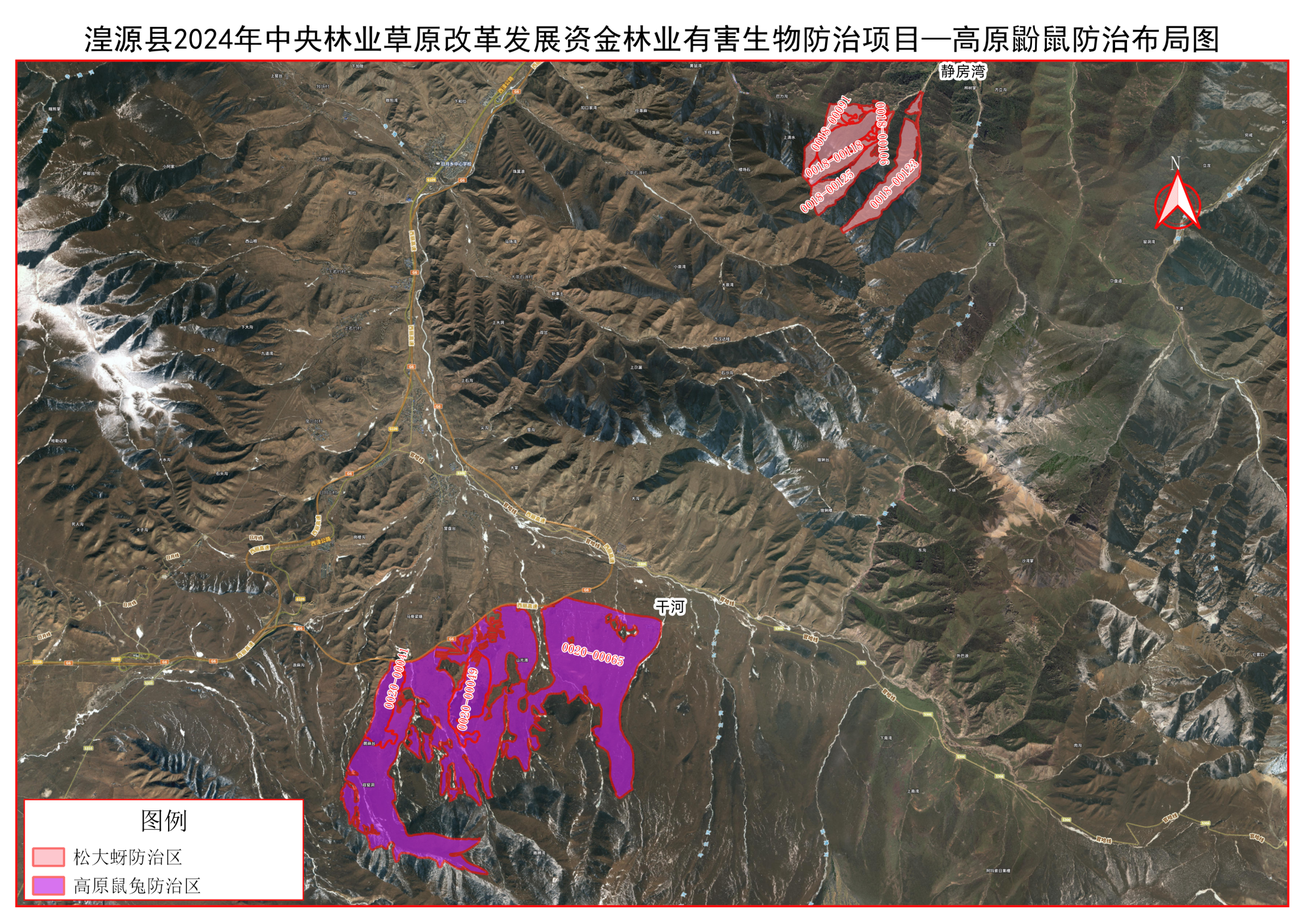 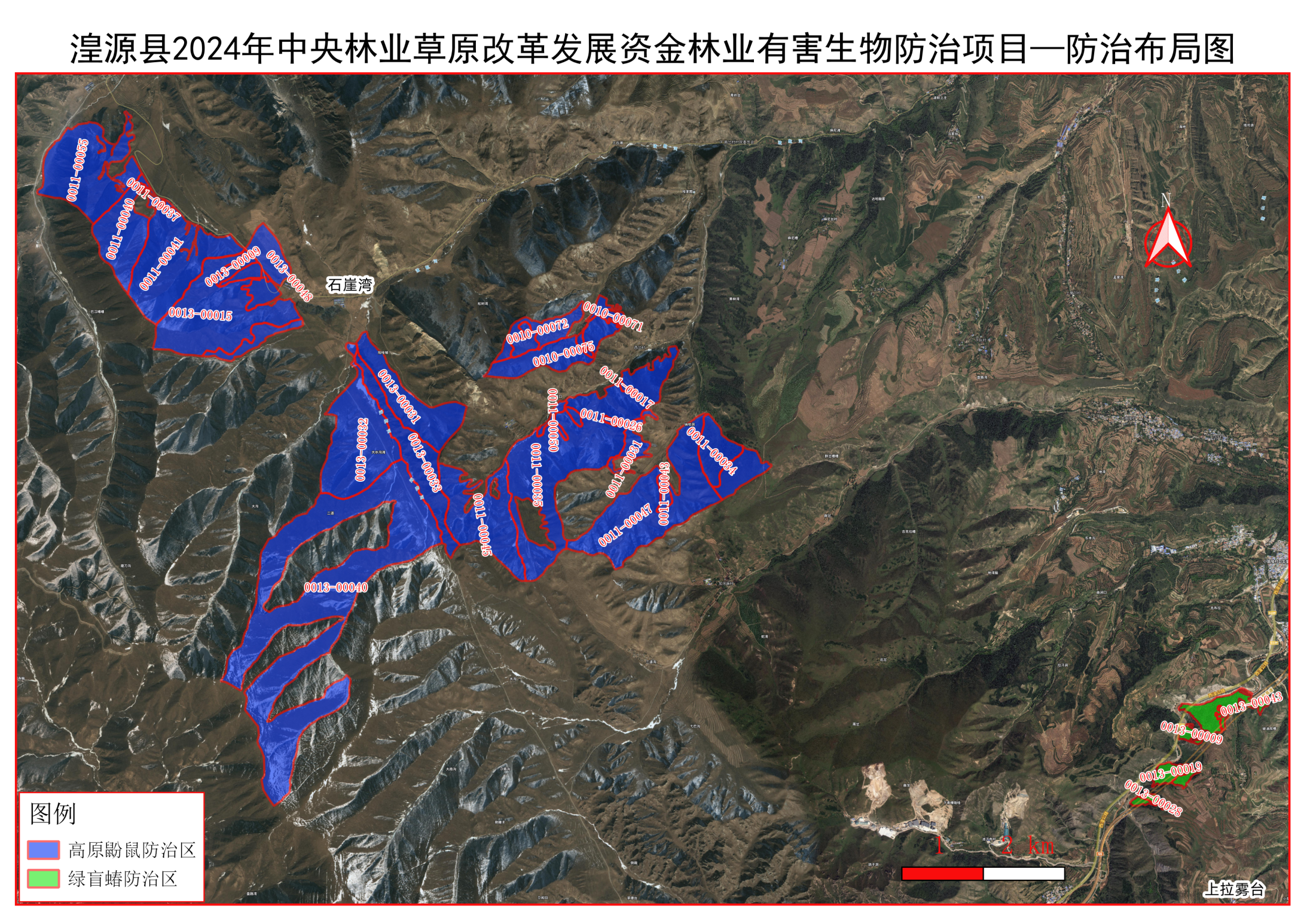 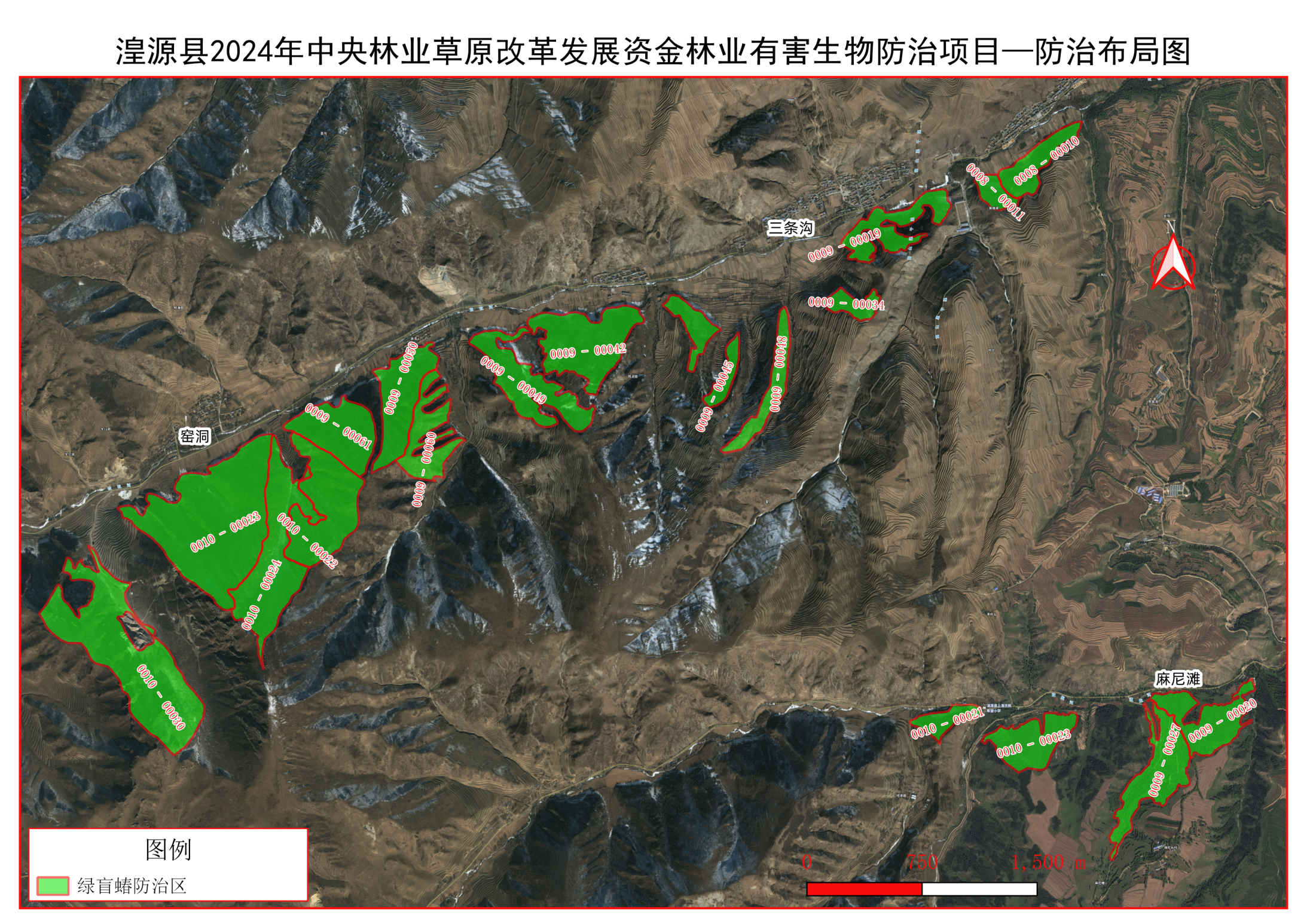 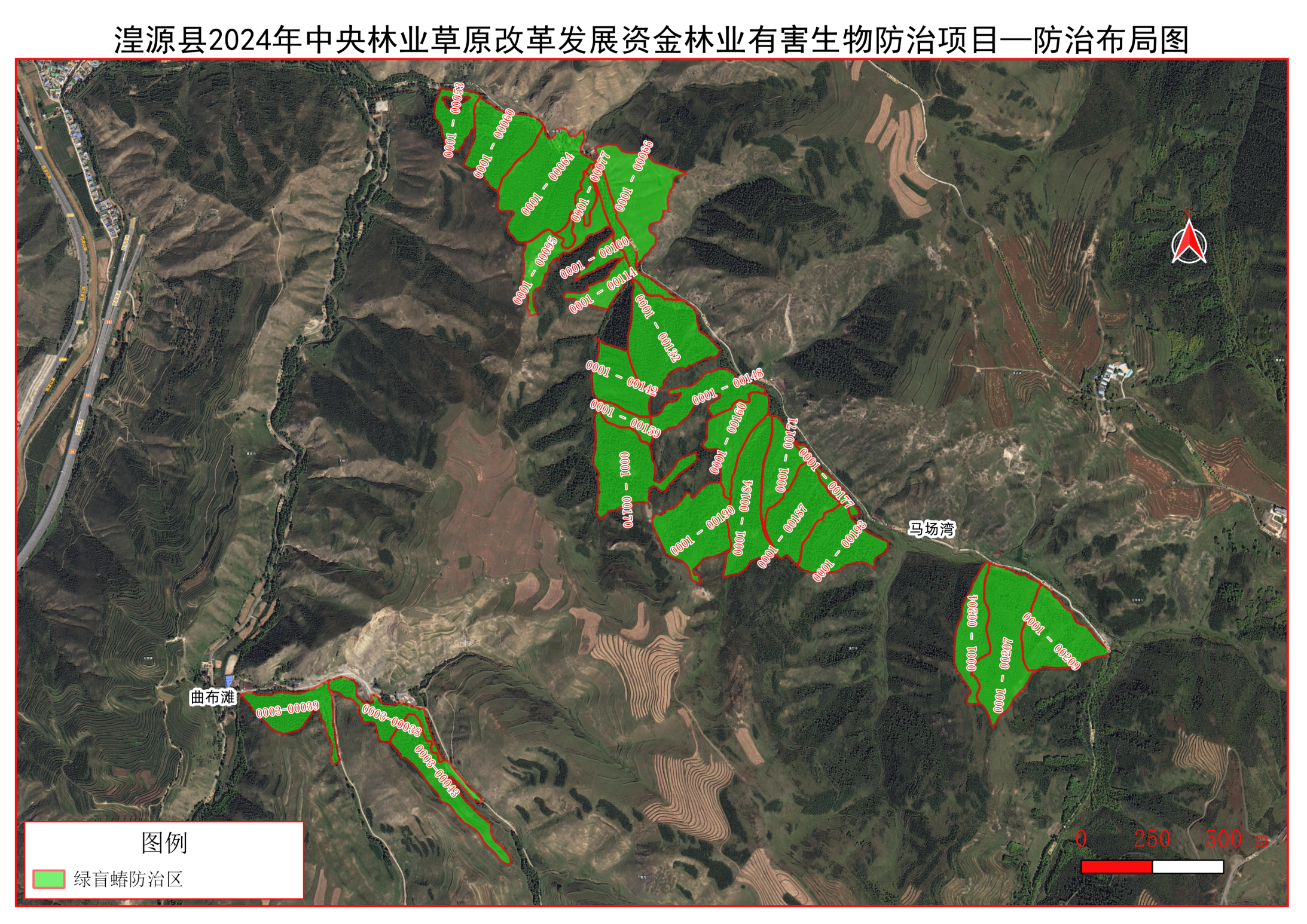 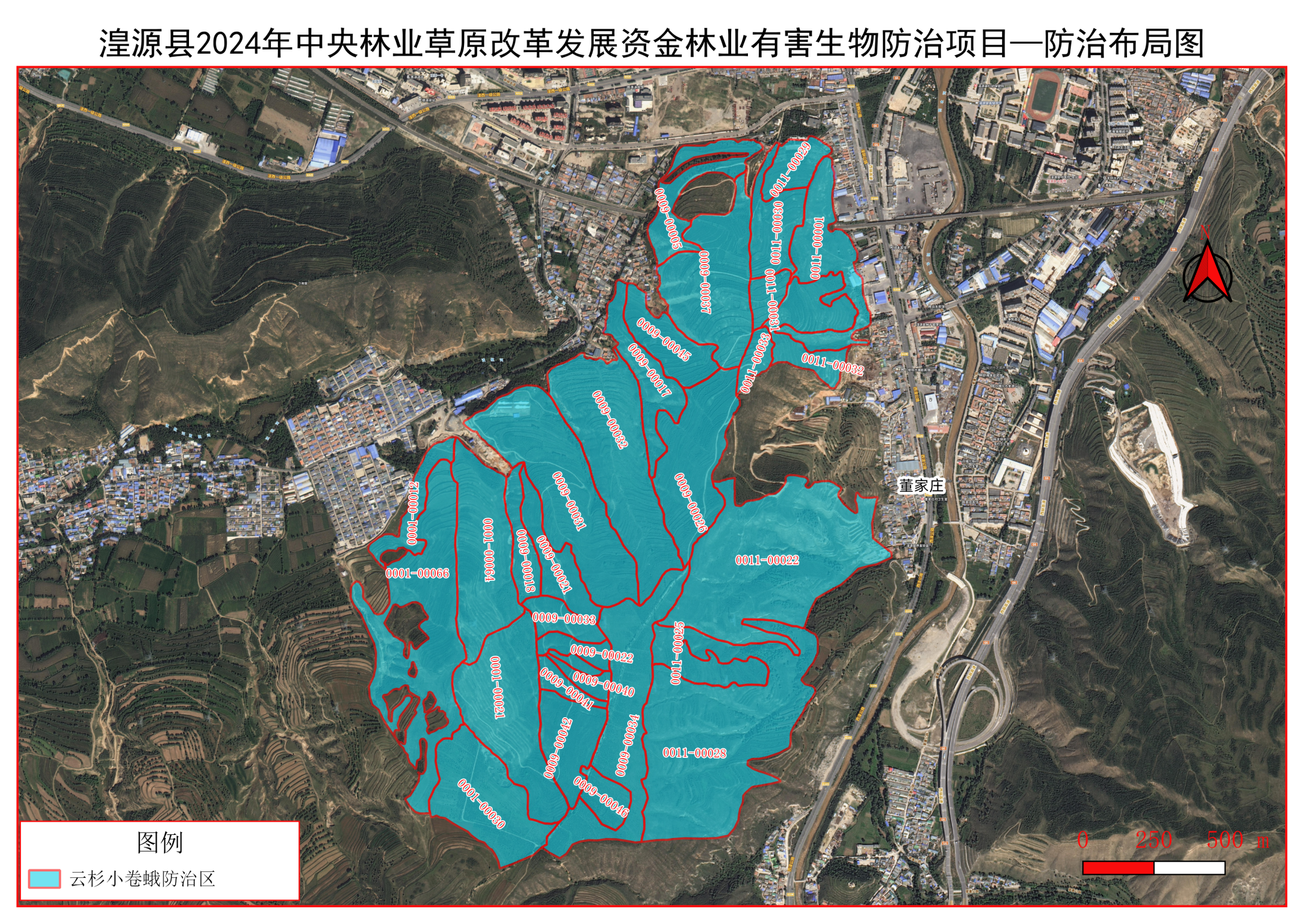 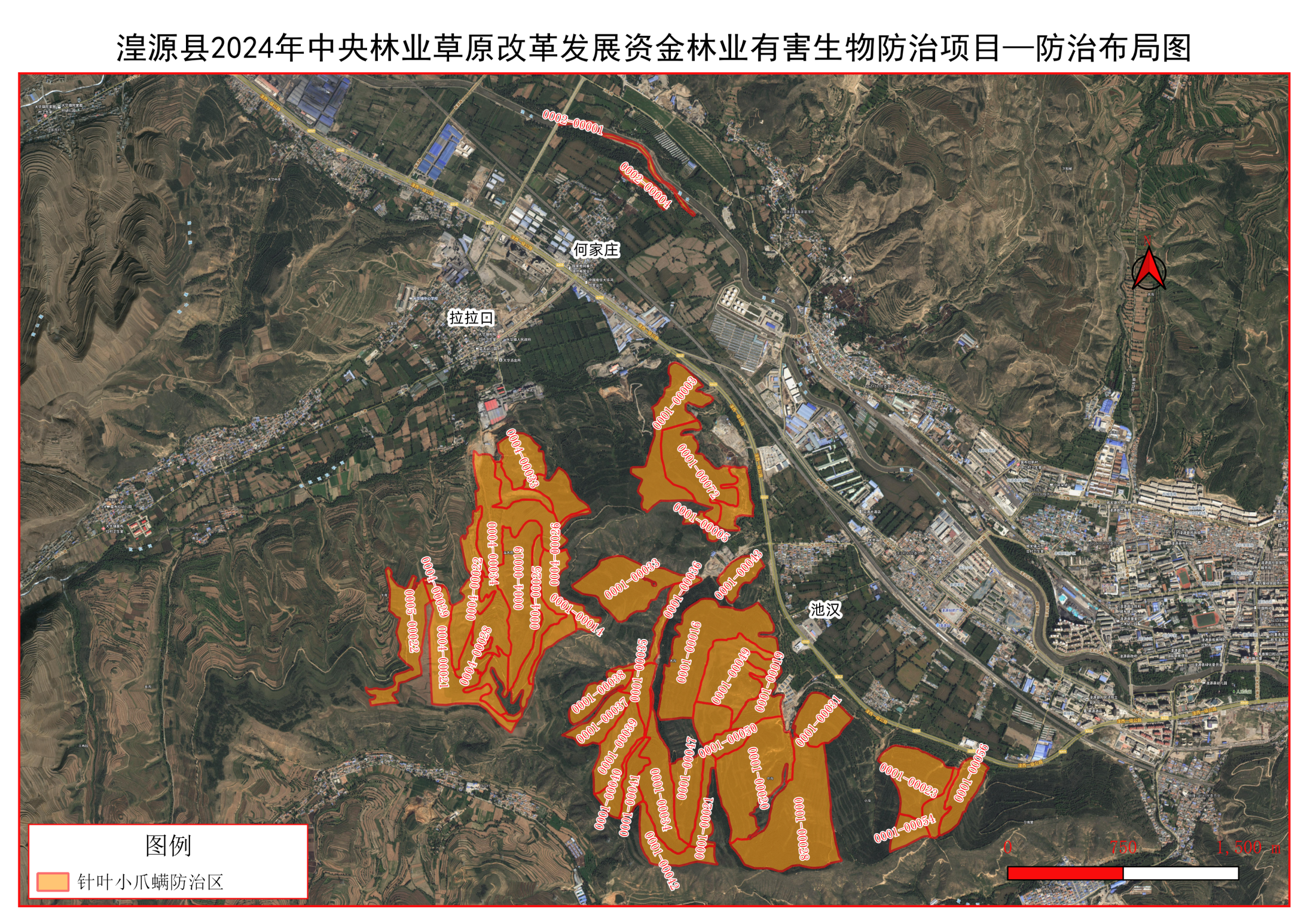 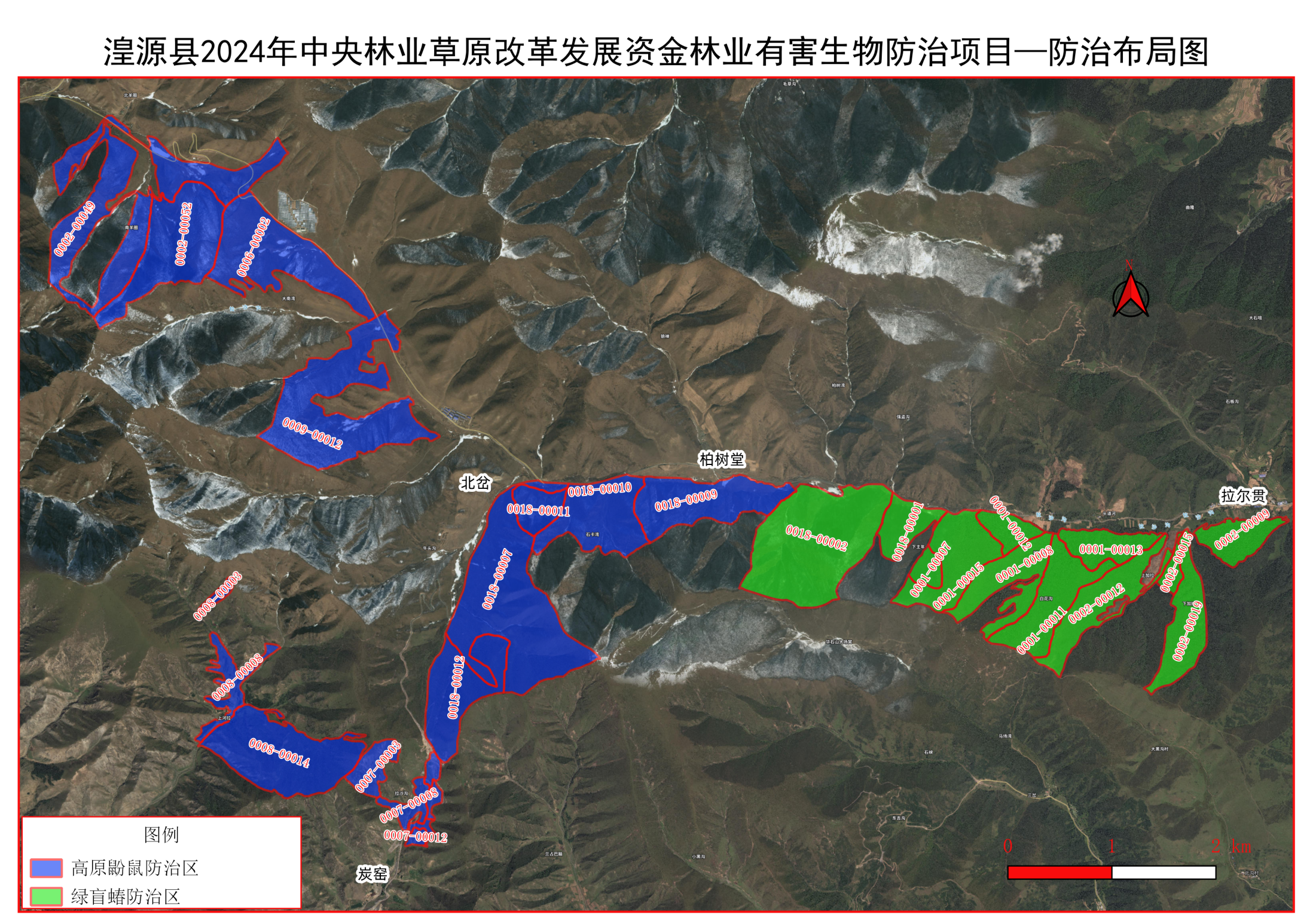 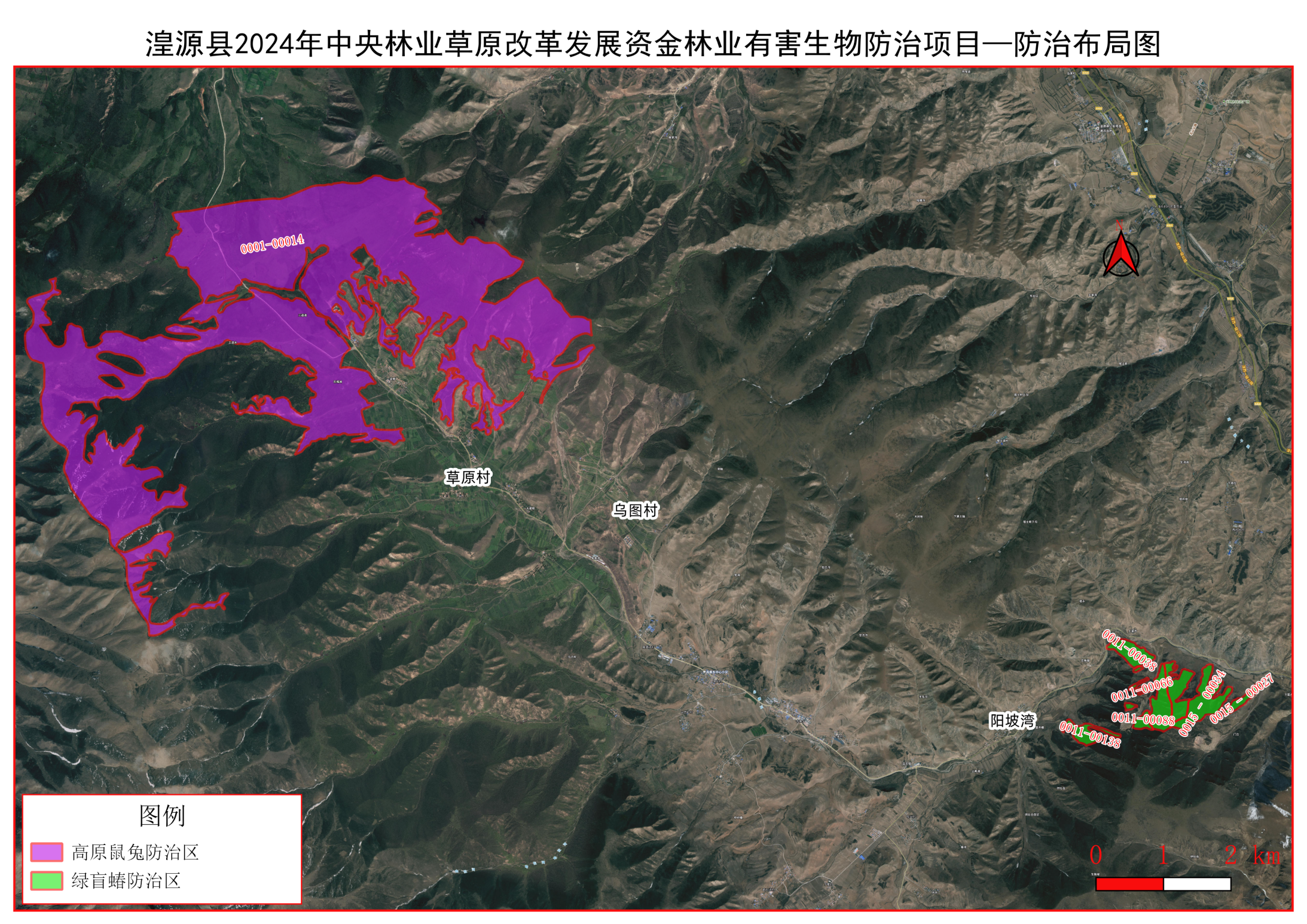 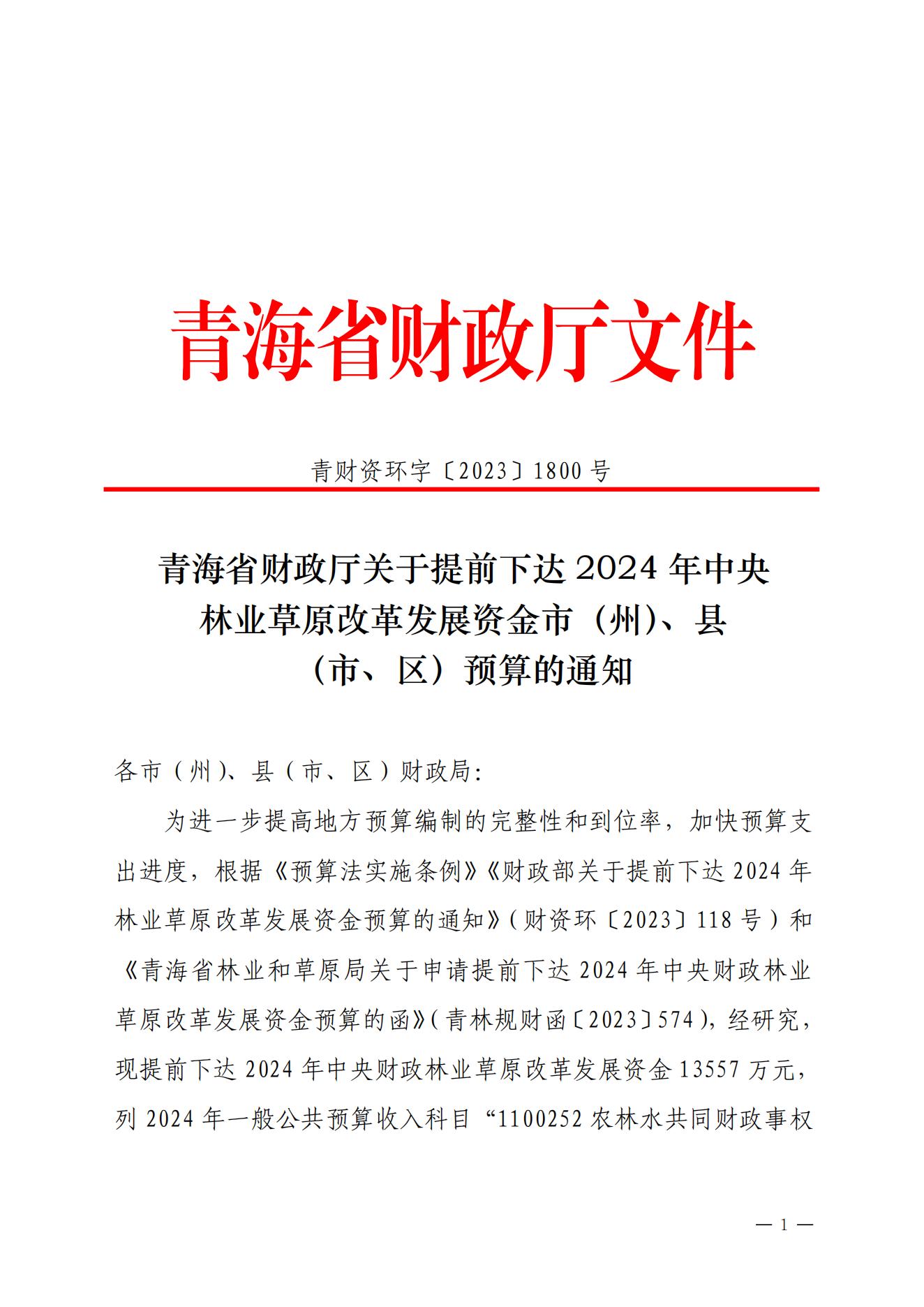 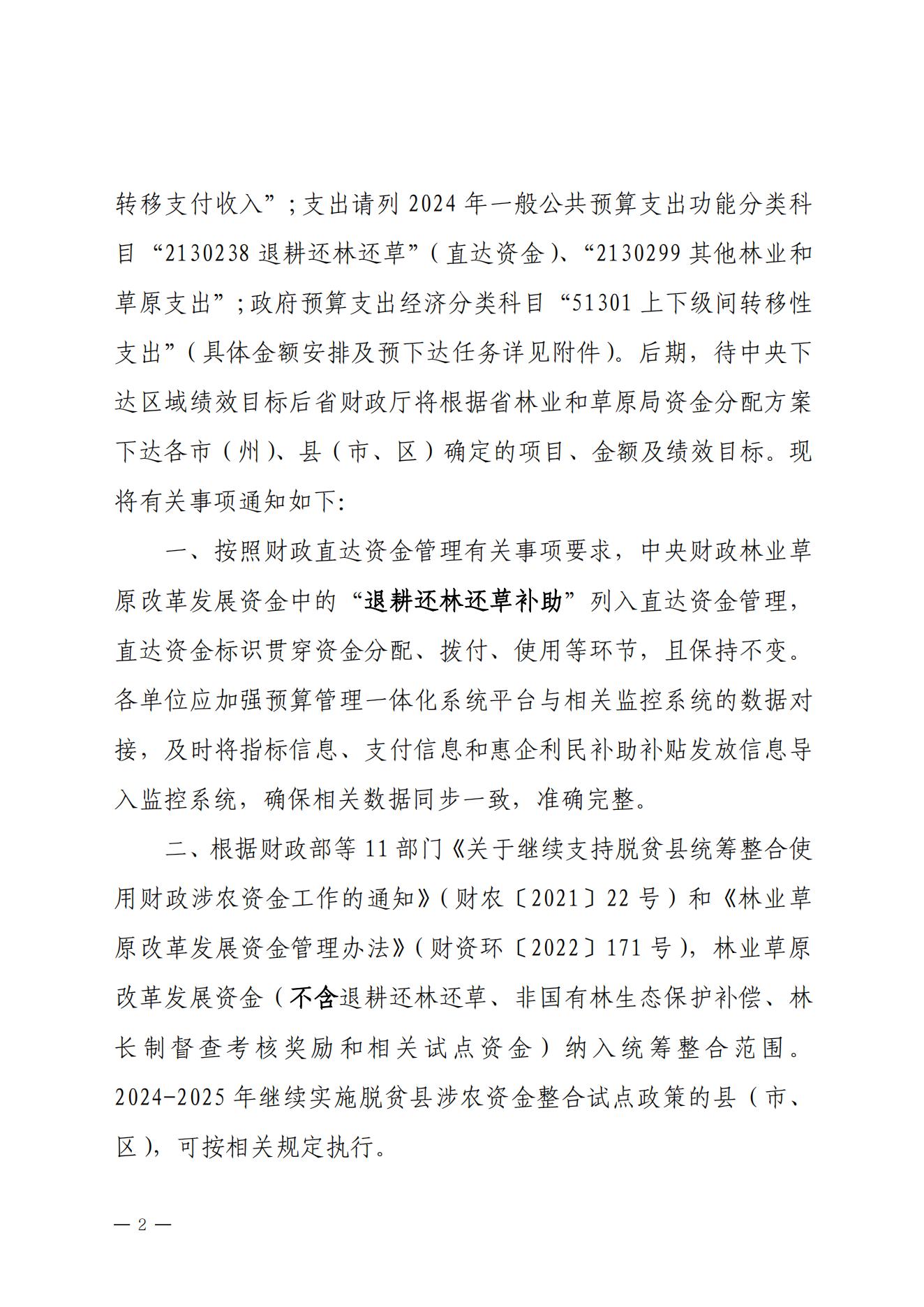 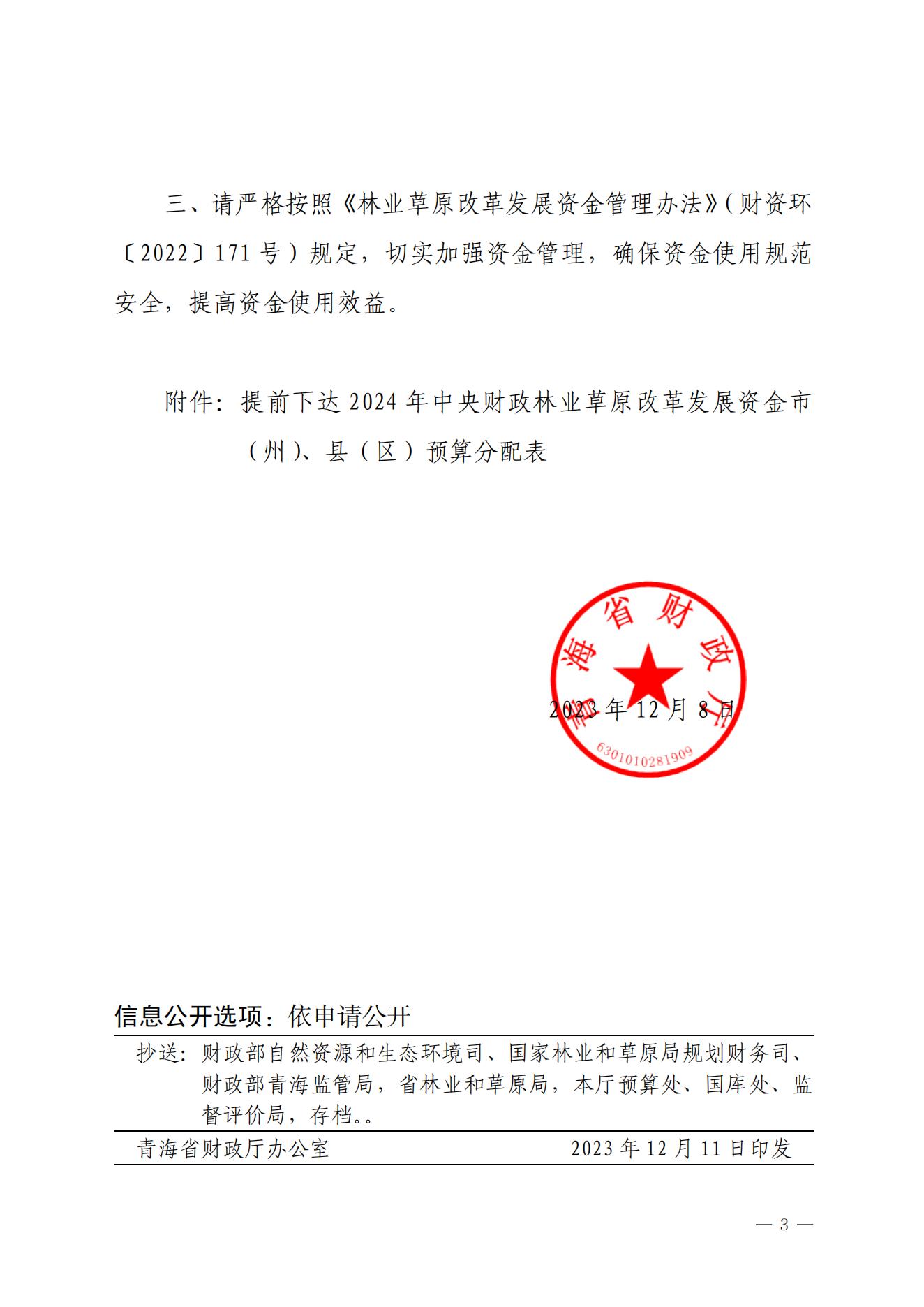 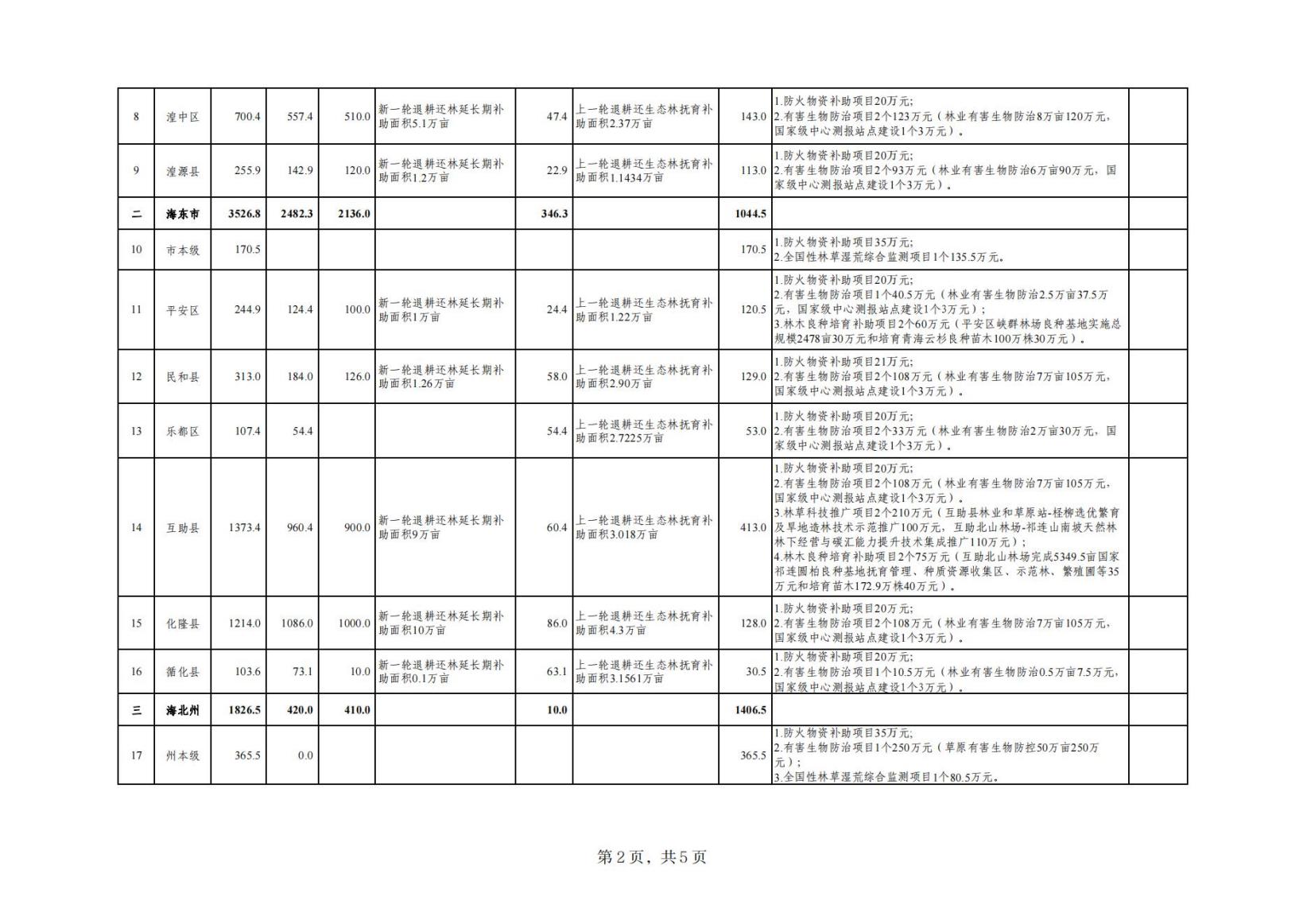 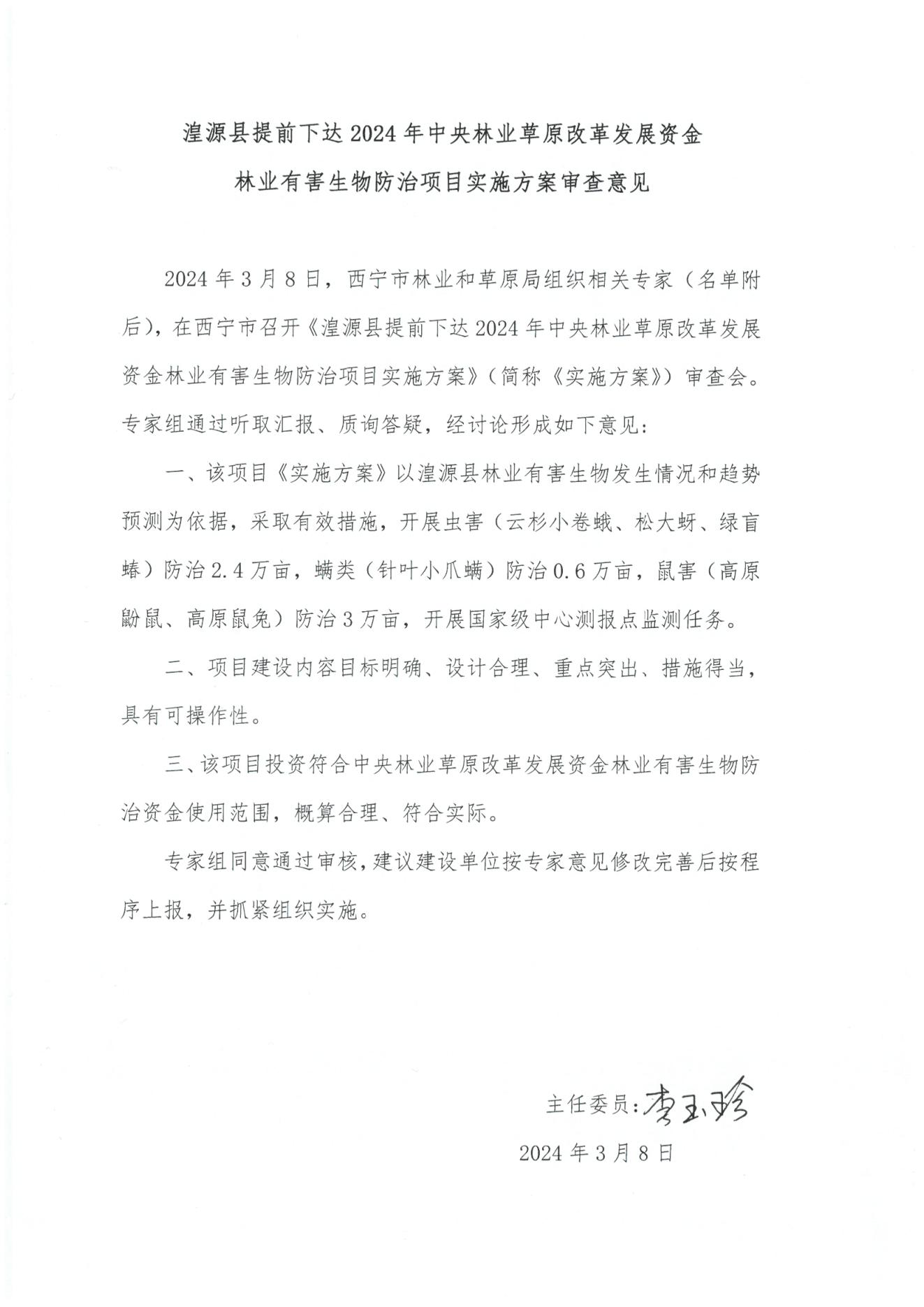 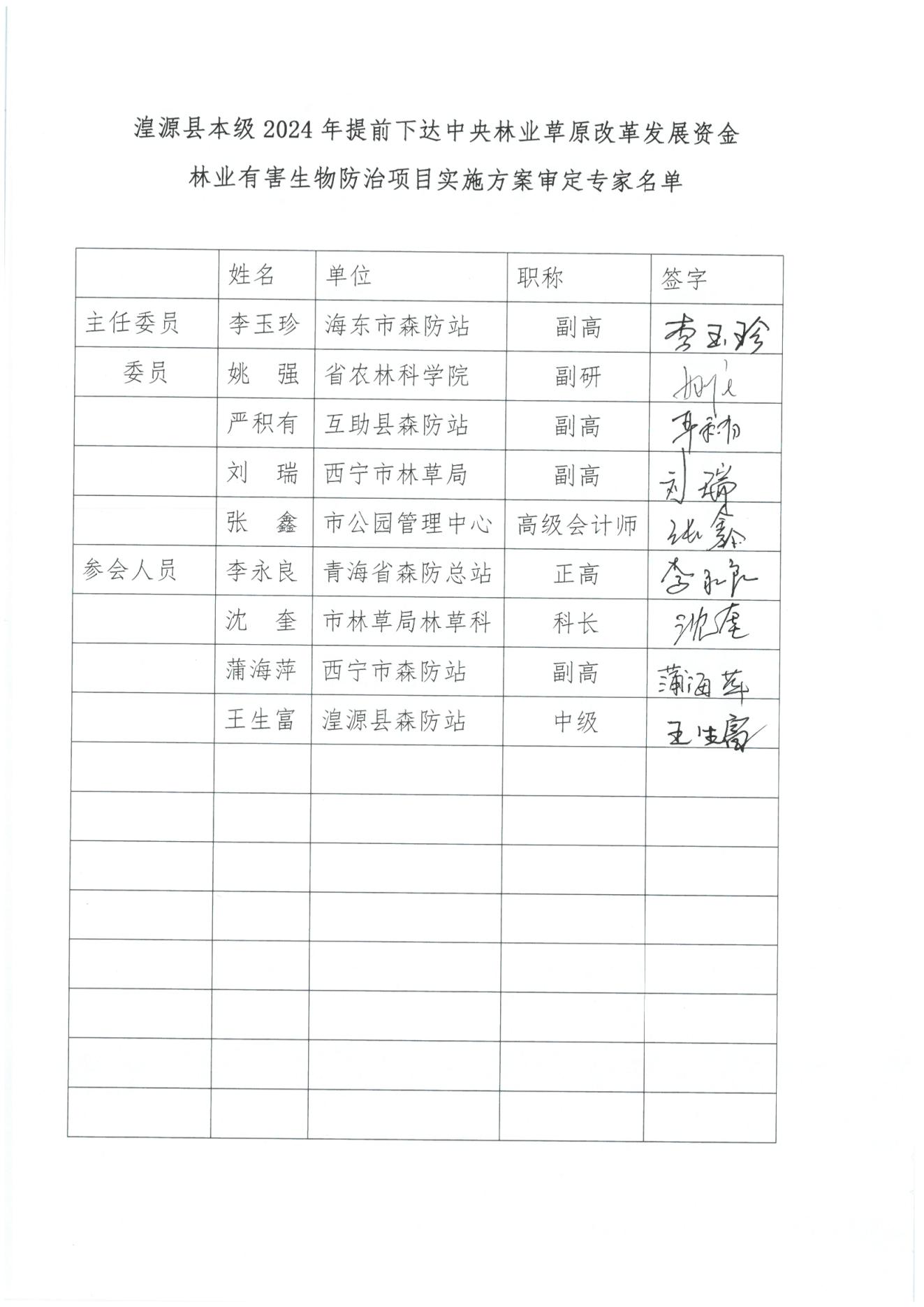 项目名称项目名称湟源县2024年中央林业草原改革发展资金林业有害生物防治项目　湟源县2024年中央林业草原改革发展资金林业有害生物防治项目　湟源县2024年中央林业草原改革发展资金林业有害生物防治项目　主管单位主管单位湟源县林业和草原局法人王海珍　　日常监管单位日常监管单位湟源县林业和草原局责任人付生艳编制单位编制单位湟源县森林病虫害防治检疫站　法人王生富　编制人员编制人员王生富、马娟、马晓平、郭永超、赵洪龙、陈生海、陈万萍、旦正才让王生富、马娟、马晓平、郭永超、赵洪龙、陈生海、陈万萍、旦正才让王生富、马娟、马晓平、郭永超、赵洪龙、陈生海、陈万萍、旦正才让实施单位实施单位　湟源县森林病虫害防治检疫站法 人   王生富　　实施期限实施期限2024年1月--2024年10月2024年1月--2024年10月2024年1月--2024年10月防治面积6万亩防治面积6万亩云杉小卷蛾0.4万亩、针叶小爪螨0.6万亩、松大蚜0.5万亩、绿盲蝽1.5万亩、高原鼢鼠2.5万亩、高原鼠兔0.5万亩。云杉小卷蛾0.4万亩、针叶小爪螨0.6万亩、松大蚜0.5万亩、绿盲蝽1.5万亩、高原鼢鼠2.5万亩、高原鼠兔0.5万亩。云杉小卷蛾0.4万亩、针叶小爪螨0.6万亩、松大蚜0.5万亩、绿盲蝽1.5万亩、高原鼢鼠2.5万亩、高原鼠兔0.5万亩。防治目标虫害云杉小卷蛾：平均当年生枝梢被害率控制在5%以下。针叶小爪螨：平均当年生针叶被害率控制在10%以下。松大蚜：平均虫口密度控制在5头/50cm标准枝以下。绿盲蝽：平均虫口密度控制在5头/50cm标准枝以下。云杉小卷蛾：平均当年生枝梢被害率控制在5%以下。针叶小爪螨：平均当年生针叶被害率控制在10%以下。松大蚜：平均虫口密度控制在5头/50cm标准枝以下。绿盲蝽：平均虫口密度控制在5头/50cm标准枝以下。云杉小卷蛾：平均当年生枝梢被害率控制在5%以下。针叶小爪螨：平均当年生针叶被害率控制在10%以下。松大蚜：平均虫口密度控制在5头/50cm标准枝以下。绿盲蝽：平均虫口密度控制在5头/50cm标准枝以下。防治目标鼠害高原鼢鼠：平均有效洞口控制在8个/公顷以下。高原鼠兔：平均有效洞口控制在8个/公顷以下。高原鼢鼠：平均有效洞口控制在8个/公顷以下。高原鼠兔：平均有效洞口控制在8个/公顷以下。高原鼢鼠：平均有效洞口控制在8个/公顷以下。高原鼠兔：平均有效洞口控制在8个/公顷以下。国家级中心测报点建设国家级中心测报点建设建设国家级中心测报点1处，提交监测数据、监测总结。建设国家级中心测报点1处，提交监测数据、监测总结。建设国家级中心测报点1处，提交监测数据、监测总结。项目资金项目资金94万元94万元94万元资金来源资金来源2024年中央林业草原林业改革发展资金93万元(3万中心测报点经费),县级配套资金1万元2024年中央林业草原林业改革发展资金93万元(3万中心测报点经费),县级配套资金1万元2024年中央林业草原林业改革发展资金93万元(3万中心测报点经费),县级配套资金1万元病虫种类面积（亩）防治措施药剂种类用药量（公斤）防治次数备注云杉小卷蛾4000常量喷雾1.2%烟碱苦参碱乳油2001次重点；成虫防治云杉小卷蛾4000常量喷雾25%噻虫嗪水分散剂2001次重点；幼虫防治针叶小爪螨6000常量喷雾5%阿维菌素乳油6002次重点松大蚜5000飞防 由飞防承包公司提供2次重点绿盲蝽15000喷烟1.2%烟碱苦参碱乳油7501次一般高原鼢鼠7900人工捕捉1次重点高原鼢鼠17100人工捕捉1次一般高原鼠兔5000人工捕捉1次重点项目指标鱼藤酮质量分数，%4.0±0.4乳液稳定性(稀释 200 倍)合格持久起泡性 (1min 后)，mL60低温稳定性“(0C土2C: 7d)             ≥                ≥储后离心管底部离析物体积不大于 0.3mLPH值3.5-6.5项目项目指标含孢量，（亿孢子/克）%                 ≥含孢量，（亿孢子/克）%                 ≥300孢子萌发率，                          ≥孢子萌发率，                          ≥90毒力，（LT50，d; 20-25℃）              ≤毒力，（LT50，d; 20-25℃）              ≤9杂菌率，%                            ≤杂菌率，%                            ≤0.1水分，％                              ≤水分，％                              ≤0.5pH值范围pH值范围4~7悬浮率，%                             ≥悬浮率，%                             ≥95湿筛试验（通过100μm试验筛），≥湿筛试验（通过100μm试验筛），≥98分散稳定性分散稳定性合格倾倒性／％倾倒后残余物           ≤5.0倾倒性／％洗涤后残余物           ≤0.6低温稳定性低温稳定性合格正常生产时，热贮稳定性试验、低温稳定性试验每3个月至少测定一次。正常生产时，热贮稳定性试验、低温稳定性试验每3个月至少测定一次。正常生产时，热贮稳定性试验、低温稳定性试验每3个月至少测定一次。项  目单位单价(元)规模总投资(元)项  目单位单价(元)规模总投资(元)合  计亩2010000200000一、劳务费亩14100001400001、飞机防治亩13.95100001395002、劳务费工日15023003、防护用品套1002200二、药剂费用吨1200000.5600001、4%鱼藤酮乳油吨1200000.25300002、300亿孢子/克球孢白僵菌可分散油悬浮剂吨1200000.2530000项目   时间1月2月3月4月上旬4月中旬4月下旬5月上旬5月下旬6月上旬6月中旬6月下旬7月上旬7月中旬7月下旬8月上旬8月下旬9月发生预测地块落实方案编审招投标采购药剂药械云杉小卷蛾高原鼢鼠高原鼠兔松大蚜绿盲蝽针叶小爪螨防治效果检查县级自查市级核查省级核查项目单位单价（元）备注5%阿维菌素乳油公斤7025%噻虫嗪水分散剂公斤801.2%烟碱苦参碱乳油公斤80用工成本工日150担架式喷雾重点防治成本亩.次12飞防成本亩.次20喷烟重点防治成本亩.次7鼠害重点防治成本亩.次10鼠害一般防治成本亩.次3项目种类数量单位单价（元）金额（万元）金额（万元）金额（万元）备注项目种类数量单位单价（元）合计中央林业草原改资金县级配套资金备注总计94.000 93.000 1.000 1、材料费13.400 13.400 1.1药剂1.2%烟碱苦参碱乳油950公斤807.600 6.600 1.0001.1药剂25%噻虫嗪水分散剂200公斤801.600 1.600 1.1药剂5%阿维菌素乳油600公斤704.200 4.200 2、防治费72.530 72.530 2.1云杉小卷蛾重点喷雾防治4000亩249.600 9.600 防治2次2.2针叶小爪螨重点喷雾防治6000亩2414.400 14.400 防治2次2.3松大蚜重点飞防5000亩4020.000 20.000 防治2次2.4绿盲蝽一般喷烟15000亩710.500 10.500 防治1次2.5高原鼢鼠重点人工捕捉7900亩107.900 7.900 防治1次2.5高原鼢鼠一般人工捕捉17100亩35.130 5.130 2.6高原鼠兔重点人工捕捉5000亩105.000 5.000 防治1次3、国家级中心测报点建设3.000 3.000 4、防效调查4.600 4.600 5、绩效评价0.470 0.470 乡镇（场）村（小地名）林班小班优势树种地貌林分起源小班面积（亩）发生面积（亩）防治面积（亩）预测或实际发生危害程度防治类型（重点、一般）防治措施防治措施防治措施防治措施防治措施防治措施乡镇（场）村（小地名）林班小班优势树种地貌林分起源小班面积（亩）发生面积（亩）防治面积（亩）预测或实际发生危害程度防治类型（重点、一般）营林措施物理机械生物化学化学生物其它总计4020.1540004000城关镇小计3082.23062.053062.05城关镇纳隆口村95青海云杉中山人工林82.582.582.5中度重点担架式喷雾城关镇纳隆口村917青海云杉中山人工林83.5583.5583.55中度重点担架式喷雾城关镇纳隆口村918青海云杉中山人工林48.648.648.6中度重点担架式喷雾城关镇纳隆口村921青海云杉中山人工林70.870.870.8中度重点担架式喷雾城关镇纳隆口村922青海云杉中山人工林28.0528.0528.05中度重点担架式喷雾城关镇纳隆口村926青海云杉中山人工林169.5169.5169.5中度重点担架式喷雾城关镇纳隆口村931青海云杉中山人工林272.25272.25272.25中度重点担架式喷雾城关镇纳隆口村932青海云杉中山人工林266.85266.85266.85中度重点担架式喷雾城关镇纳隆口村933青海云杉中山人工林39.939.939.9中度重点担架式喷雾乡镇（场）村（小地名）林班小班优势树种地貌林分起源小班面积（亩）发生面积（亩）防治面积（亩）预测或实际发生危害程度防治类型（重点、一般）防治措施防治措施防治措施防治措施防治措施防治措施乡镇（场）村（小地名）林班小班优势树种地貌林分起源小班面积（亩）发生面积（亩）防治面积（亩）预测或实际发生危害程度防治类型（重点、一般）营林措施物理机械生物化学化学生物其它城关镇纳隆口村934青海云杉中山人工林213.15213.15213.15中度重点担架式喷雾城关镇纳隆口村937青海云杉中山人工林204.3204.3204.3中度重点担架式喷雾城关镇纳隆口村939青海云杉中山人工林9.69.69.6中度重点担架式喷雾城关镇纳隆口村940青海云杉中山人工林19.819.819.8中度重点担架式喷雾城关镇纳隆口村941青海云杉中山人工林24.1524.1524.15中度重点担架式喷雾城关镇纳隆口村942青海云杉中山人工林91.0591.0591.05中度重点担架式喷雾城关镇纳隆口村945青海云杉中山人工林74.2574.2574.25中度重点担架式喷雾城关镇纳隆口村946青海云杉中山人工林34.534.534.5中度重点担架式喷雾城关镇董家庄村111青海云杉中山人工林129129129中度重点担架式喷雾城关镇董家庄村1122青海云杉中山人工林425.25405.1405.1中度重点担架式喷雾城关镇董家庄村1125青海云杉中山人工林64.6564.6564.65中度重点担架式喷雾乡镇（场）村（小地名）林班小班优势树种地貌林分起源小班面积（亩）发生面积（亩）防治面积（亩）预测或实际发生危害程度防治类型（重点、一般）防治措施防治措施防治措施防治措施防治措施防治措施乡镇（场）村（小地名）林班小班优势树种地貌林分起源小班面积（亩）发生面积（亩）防治面积（亩）预测或实际发生危害程度防治类型（重点、一般）营林措施物理机械生物化学化学生物其它城关镇董家庄村1128青海云杉中山人工林448.2448.2448.2中度重点担架式喷雾城关镇董家庄村1129青海云杉中山人工林46.846.846.8中度重点担架式喷雾城关镇董家庄村1130青海云杉中山人工林78.378.378.3中度重点担架式喷雾城关镇董家庄村1131青海云杉中山人工林28.6528.6528.65中度重点担架式喷雾城关镇董家庄村1132青海云杉中山人工林104.1104.1104.1中度重点担架式喷雾城关镇董家庄村1133青海云杉中山人工林24.4524.4524.45中度重点担架式喷雾波航乡小计937.95937.95937.95波航乡纳隆村112青海云杉中山人工林47.447.447.4中度重点担架式喷雾波航乡纳隆村121青海云杉中山人工林217.65217.65217.65中度重点担架式喷雾波航乡纳隆村123青海云杉中山人工林7.957.957.95中度重点担架式喷雾波航乡纳隆村130青海云杉中山人工林170.4170.4170.4中度重点担架式喷雾波航乡纳隆村164青海云杉中山人工林187.8187.8187.8中度重点担架式喷雾波航乡纳隆村166青海云杉中山人工林306.75306.75306.75中度重点担架式喷雾乡镇（场）村（小地名）林班小班优势树种地貌林分起源小班面积（亩）发生面积（亩）防治面积（亩）预测或实际发生危害程度防治类型（重点、一般）防治措施防治措施防治措施防治措施防治措施防治措施乡镇（场）村（小地名）林班小班优势树种地貌林分起源小班面积（亩）发生面积（亩）防治面积（亩）预测或实际发生危害程度防治类型（重点、一般）营林措施物理机械生物化学化学生物其它总计6009.9360006000大华镇池汉村13青海云杉中山人工林237.6237.6237.6中度重点担架式喷雾大华镇池汉村15青海云杉中山人工林105.45105.45105.45中度重点担架式喷雾大华镇池汉村114青海云杉中山人工林33.933.933.9中度重点担架式喷雾大华镇池汉村116青海云杉中山人工林395.4395.4395.4中度重点担架式喷雾大华镇池汉村119青海云杉中山人工林118.5118.5118.5中度重点担架式喷雾大华镇池汉村120青海云杉中山人工林358.2358.2358.2中度重点担架式喷雾大华镇池汉村121青海云杉中山人工林70.6570.6570.65中度重点担架式喷雾大华镇池汉村123青海云杉中山人工林198.15198.15198.15中度重点担架式喷雾大华镇池汉村128青海云杉中山人工林478.95478.92478.92中度重点担架式喷雾大华镇池汉村131青海云杉中山人工林129.75129.75129.75中度重点担架式喷雾乡镇（场）村（小地名）林班小班优势树种地貌林分起源小班面积（亩）发生面积（亩）防治面积（亩）预测或实际发生危害程度防治类型（重点、一般）防治措施防治措施防治措施防治措施防治措施防治措施乡镇（场）村（小地名）林班小班优势树种地貌林分起源小班面积（亩）发生面积（亩）防治面积（亩）预测或实际发生危害程度防治类型（重点、一般）营林措施物理机械生物化学化学生物其它大华镇池汉村133青海云杉中山人工林241.68241.68241.68中度重点担架式喷雾大华镇池汉村134青海云杉中山人工林201.6201.6201.6中度重点担架式喷雾大华镇池汉村135青海云杉中山人工林65.76565中度重点担架式喷雾大华镇池汉村136青海云杉中山人工林62.8562.8562.85中度重点担架式喷雾大华镇池汉村137青海云杉中山人工林96.4596.4596.45中度重点担架式喷雾大华镇池汉村138青海云杉中山人工林78.7578.7578.75中度重点担架式喷雾大华镇池汉村139青海云杉中山人工林145.8145.8145.8中度重点担架式喷雾大华镇池汉村140青海云杉中山人工林53.453.453.4中度重点担架式喷雾大华镇池汉村141青海云杉中山人工林69.969.969.9中度重点担架式喷雾大华镇池汉村142青海云杉中山人工林107.55107.55107.55中度重点担架式喷雾大华镇池汉村143青海云杉中山人工林727272中度重点担架式喷雾乡镇（场）村（小地名）林班小班优势树种地貌林分起源小班面积（亩）发生面积（亩）防治面积（亩）预测或实际发生危害程度防治类型（重点、一般）防治措施防治措施防治措施防治措施防治措施防治措施乡镇（场）村（小地名）林班小班优势树种地貌林分起源小班面积（亩）发生面积（亩）防治面积（亩）预测或实际发生危害程度防治类型（重点、一般）营林措施物理机械生物化学化学生物其它大华镇池汉村147青海云杉中山人工林129.9129.9129.9中度重点担架式喷雾大华镇池汉村148青海云杉中山人工林75.975.975.9中度重点担架式喷雾大华镇池汉村150青海云杉中山人工林515151中度重点担架式喷雾大华镇池汉村153青海云杉中山人工林53.8553.8553.85中度重点担架式喷雾大华镇池汉村154青海云杉中山人工林54.954.954.9中度重点担架式喷雾大华镇池汉村156青海云杉中山人工林103.8103.8103.8中度重点担架式喷雾大华镇池汉村172青海云杉中山人工林224.4224.4224.4中度重点担架式喷雾大华镇何家庄村21青海云杉中山人工林60.7560.7560.75中度重点担架式喷雾大华镇何家庄村24青海云杉中山人工林41.441.441.4中度重点担架式喷雾大华镇拉拉口村41青海云杉中山人工林59.2559.2559.25中度重点担架式喷雾乡镇（场）村（小地名）林班小班优势树种地貌林分起源小班面积（亩）发生面积（亩）防治面积（亩）预测或实际发生危害程度防治类型（重点、一般）防治措施防治措施防治措施防治措施防治措施防治措施乡镇（场）村（小地名）林班小班优势树种地貌林分起源小班面积（亩）发生面积（亩）防治面积（亩）预测或实际发生危害程度防治类型（重点、一般）营林措施物理机械生物化学化学生物其它大华镇拉拉口村416青海云杉中山人工林94.3594.3594.35中度重点担架式喷雾大华镇拉拉口村419青海云杉中山人工林268.8268.8268.8中度重点担架式喷雾大华镇拉拉口村421青海云杉中山人工林215.4215.4215.4中度重点担架式喷雾大华镇拉拉口村422青海云杉中山人工林169.2160160中度重点担架式喷雾大华镇拉拉口村425青海云杉中山人工林128.4128.4128.4中度重点担架式喷雾大华镇拉拉口村426青海云杉中山人工林132.45132.45132.45中度重点担架式喷雾大华镇拉拉口村427青海云杉中山人工林69.369.369.3中度重点担架式喷雾大华镇拉拉口村428青海云杉中山人工林53.153.153.1中度重点担架式喷雾大华镇拉拉口村429青海云杉中山人工林14.114.114.1中度重点担架式喷雾大华镇拉拉口村433青海云杉中山人工林108.6108.6108.6中度重点担架式喷雾大华镇拉拉口村434青海云杉中山人工林383.55383.55383.55中度重点担架式喷雾大华镇拉卓奈村522青海云杉中山人工林195.3195.3195.3中度重点担架式喷雾乡镇（场）村（小地名）林班小班优势树种地貌林分起源小班面积（亩）发生面积（亩）防治面积（亩）预测或实际发生危害程度防治类型（重点、一般）防治措施防治措施防治措施防治措施防治措施防治措施乡镇（场）村（小地名）林班小班优势树种地貌林分起源小班面积（亩）发生面积（亩）防治面积（亩）预测或实际发生危害程度防治类型（重点、一般）营林措施物理机械生物化学化学生物其它总计5543.2550005000和平乡马场台1887青海云杉中山人工林48.4548.4548.45中度重点飞防和平乡马场台1889青海云杉中山人工林54.4554.4554.45中度重点飞防和平乡马场台1891青海云杉中山人工林642.9642.9642.9中度重点飞防和平乡马场台1897青海云杉中山人工林61.3561.3561.35中度重点飞防和平乡马场台1898青海云杉中山人工林33.4533.4533.45中度重点飞防和平乡马场台1899青海云杉中山人工林54.354.354.3中度重点飞防和平乡马场台18100青海云杉中山人工林76.9576.9576.95中度重点飞防和平乡马场台18102青海云杉中山人工林22.522.522.5中度重点飞防和平乡马场台18106青海云杉中山人工林55.6555.6555.65中度重点飞防和平乡马场台18107青海云杉中山人工林88.588.588.5中度重点飞防和平乡马场台18110青海云杉中山人工林107.1107.1107.1中度重点飞防和平乡马场台18112青海云杉中山人工林942899899中度重点飞防和平乡马场台18118青海云杉中山人工林565.35565.1565.1中度重点飞防和平乡马场台18123青海云杉中山人工林1773.91773.91773.9中度重点飞防和平乡马场台18125青海云杉中山人工林1016.4516.4516.4中度重点飞防乡镇（场）村（小地名）林班小班优势树种地貌林分起源小班面积（亩）发生面积（亩）防治面积（亩）预测或实际发生危害程度防治类型（重点、一般）防治措施防治措施防治措施防治措施防治措施防治措施乡镇（场）村（小地名）林班小班优势树种地貌林分起源小班面积（亩）发生面积（亩）防治面积（亩）预测或实际发生危害程度防治类型（重点、一般）营林措施物理机械生物化学化学生物其它总计15633.91500015000和平乡小计2246.72246.552246.55和平乡蒙古道村153白桦中山天然林32.2532.2532.25轻度一般喷烟和平乡蒙古道村160白桦中山天然林72.4572.4572.45轻度一般喷烟和平乡蒙古道村164白桦中山天然林127.2127.2127.2轻度一般喷烟和平乡蒙古道村166白桦中山天然林93.7593.7593.75轻度一般喷烟和平乡蒙古道村177白桦中山天然林18.318.318.3轻度一般喷烟和平乡蒙古道村195白桦中山天然林51.951.951.9轻度一般喷烟和平乡蒙古道村196白桦中山天然林31.6531.6531.65轻度一般喷烟和平乡蒙古道村1100白桦中山天然林13.3513.3513.35轻度一般喷烟和平乡蒙古道村1114白桦中山天然林24.7524.7524.75轻度一般喷烟乡镇（场）村（小地名）林班小班优势树种地貌林分起源小班面积（亩）发生面积（亩）防治面积（亩）预测或实际发生危害程度防治类型（重点、一般）防治措施防治措施防治措施防治措施防治措施防治措施乡镇（场）村（小地名）林班小班优势树种地貌林分起源小班面积（亩）发生面积（亩）防治面积（亩）预测或实际发生危害程度防治类型（重点、一般）营林措施物理机械生物化学化学生物其它和平乡蒙古道村1132白桦中山天然林107.25107.25107.25轻度一般喷烟和平乡蒙古道村1142白桦中山天然林51.4551.4551.45轻度一般喷烟和平乡蒙古道村1148白桦中山天然林53.5553.5553.55轻度一般喷烟和平乡蒙古道村1159白桦中山天然林19.519.519.5轻度一般喷烟和平乡蒙古道村1160白桦中山天然林53.5553.5553.55轻度一般喷烟和平乡蒙古道村1170白桦中山天然林91.0591.0591.05轻度一般喷烟和平乡蒙古道村1171白桦中山天然林454545轻度一般喷烟和平乡蒙古道村1177白桦中山天然林13.6513.6513.65轻度一般喷烟和平乡蒙古道村1184白桦中山天然林84.984.984.9轻度一般喷烟和平乡蒙古道村1187白桦中山天然林69.969.969.9轻度一般喷烟和平乡蒙古道村1190白桦中山天然林848484轻度一般喷烟乡镇（场）村（小地名）林班小班优势树种地貌林分起源小班面积（亩）发生面积（亩）防治面积（亩）预测或实际发生危害程度防治类型（重点、一般）防治措施防治措施防治措施防治措施防治措施防治措施乡镇（场）村（小地名）林班小班优势树种地貌林分起源小班面积（亩）发生面积（亩）防治面积（亩）预测或实际发生危害程度防治类型（重点、一般）营林措施物理机械生物化学化学生物其它和平乡蒙古道村1193白桦中山天然林67.9567.9567.95轻度一般喷烟和平乡蒙古道村1204白桦中山天然林51.4551.4551.45轻度一般喷烟和平乡蒙古道村1207白桦中山天然林114.15114114轻度一般喷烟和平乡蒙古道村1209白桦中山天然林79.9579.9579.95轻度一般喷烟和平乡曲布滩339白桦中山天然林55.255.255.2轻度一般喷烟和平乡曲布滩338白桦中山天然林40.9540.9540.95轻度一般喷烟和平乡曲布滩343白桦中山天然林70.270.270.2轻度一般喷烟和平乡下台136白桦中山天然林30.630.630.6轻度一般喷烟和平乡下台139白桦中山天然林53.5553.5553.55轻度一般喷烟和平乡下台1319白桦中山天然林122.25122.25122.25轻度一般喷烟和平乡下台1320白桦中山天然林484848轻度一般喷烟乡镇（场）村（小地名）林班小班优势树种地貌林分起源小班面积（亩）发生面积（亩）防治面积（亩）预测或实际发生危害程度防治类型（重点、一般）防治措施防治措施防治措施防治措施防治措施防治措施乡镇（场）村（小地名）林班小班优势树种地貌林分起源小班面积（亩）发生面积（亩）防治面积（亩）预测或实际发生危害程度防治类型（重点、一般）营林措施物理机械生物化学化学生物其它和平乡下台1328白桦中山天然林34.834.834.8轻度一般喷烟和平乡下台1329白桦中山天然林28.828.828.8轻度一般喷烟和平乡下台1343白桦中山天然林309.45309.45309.45轻度一般喷烟波航乡小计755.55755.55755.55波航乡麻尼台920白桦中山天然林218.4218.4218.4轻度一般喷烟波航乡麻尼台927白桦中山天然林268.05268.05268.05轻度一般喷烟波航乡南岔1023白桦中山天然林196.35196.35196.35轻度一般喷烟波航乡南岔1021白桦中山天然林72.7572.7572.75轻度一般喷烟大华镇小计4497.94497.94497.9大华镇石崖庄810白桦中山天然林136.5136.5136.5轻度一般喷烟大华镇石崖庄811白桦中山天然林58.258.258.2轻度一般喷烟乡镇（场）村（小地名）林班小班优势树种地貌林分起源小班面积（亩）发生面积（亩）防治面积（亩）预测或实际发生危害程度防治类型（重点、一般）防治措施防治措施防治措施防治措施防治措施防治措施乡镇（场）村（小地名）林班小班优势树种地貌林分起源小班面积（亩）发生面积（亩）防治面积（亩）预测或实际发生危害程度防治类型（重点、一般）营林措施物理机械生物化学化学生物其它大华镇三条沟919白桦中山天然林184.8184.8184.8轻度一般喷烟大华镇三条沟934白桦中山天然林67.9567.9567.95轻度一般喷烟大华镇三条沟937白桦中山天然林92.192.192.1轻度一般喷烟大华镇三条沟942白桦中山天然林355.05355.05355.05轻度一般喷烟大华镇三条沟945白桦中山天然林58.858.858.8轻度一般喷烟大华镇三条沟948白桦中山天然林137.7137.7137.7轻度一般喷烟大华镇三条沟949白桦中山天然林286.2286.2286.2轻度一般喷烟大华镇三条沟950白桦中山天然林258.6258.6258.6轻度一般喷烟大华镇三条沟960白桦中山天然林193.8193.8193.8轻度一般喷烟大华镇三条沟961白桦中山天然林256.5256.5256.5轻度一般喷烟大华镇窑洞1022白桦中山天然林380.55380.55380.55轻度一般喷烟乡镇（场）村（小地名）林班小班优势树种地貌林分起源小班面积（亩）发生面积（亩）防治面积（亩）预测或实际发生危害程度防治类型（重点、一般）防治措施防治措施防治措施防治措施防治措施防治措施乡镇（场）村（小地名）林班小班优势树种地貌林分起源小班面积（亩）发生面积（亩）防治面积（亩）预测或实际发生危害程度防治类型（重点、一般）营林措施物理机械生物化学化学生物其它大华镇窑洞1023白桦中山天然林845.4845.4845.4轻度一般喷烟大华镇窑洞1024白桦中山天然林448.95448.95448.95轻度一般喷烟大华镇窑洞1030白桦中山天然林736.8736.8736.8轻度一般喷烟寺寨乡小计875.1875.1875.1寺寨乡阳坡湾村1138白桦中山天然林236.25236.25236.25轻度一般喷烟寺寨乡阳坡湾村1150白桦中山天然林10.0510.0510.05轻度一般喷烟寺寨乡阳坡湾村1161白桦中山天然林18.7518.7518.75轻度一般喷烟寺寨乡阳坡湾村1166白桦中山天然林19.3519.3519.35轻度一般喷烟寺寨乡阳坡湾村1178白桦中山天然林311.4311.4311.4轻度一般喷烟寺寨乡阳坡湾村1180白桦中山天然林19.0519.0519.05轻度一般喷烟寺寨乡阳坡湾村1188白桦中山天然林75.4575.4575.45轻度一般喷烟乡镇（场）村（小地名）林班小班优势树种地貌林分起源小班面积（亩）发生面积（亩）防治面积（亩）预测或实际发生危害程度防治类型（重点、一般）防治措施防治措施防治措施防治措施防治措施防治措施乡镇（场）村（小地名）林班小班优势树种地貌林分起源小班面积（亩）发生面积（亩）防治面积（亩）预测或实际发生危害程度防治类型（重点、一般）营林措施物理机械生物化学化学生物其它寺寨乡阳坡湾村11138白桦中山天然林184.8184.8184.8轻度一般喷烟巴燕乡小计839.1839.1839.1巴燕乡下寺村1523白桦中山天然林301.8301.8301.8轻度一般喷烟巴燕乡下寺村1534白桦中山天然林440.7440.7440.7轻度一般喷烟巴燕乡下寺村1527白桦中山天然林96.696.696.6轻度一般喷烟东峡乡小计6419.555785.85785.8东峡乡拉尔贯村182白桦中山天然林1702.951702.951702.95轻度一般喷烟东峡乡拉尔贯村181白桦中山天然林326.25326.25326.25轻度一般喷烟东峡乡拉尔贯村17白桦中山天然林126.6126.6126.6轻度一般喷烟东峡乡拉尔贯村18白桦中山天然林614.7614.7614.7轻度一般喷烟乡镇（场）村（小地名）林班小班优势树种地貌林分起源小班面积（亩）发生面积（亩）防治面积（亩）预测或实际发生危害程度防治类型（重点、一般）防治措施防治措施防治措施防治措施防治措施防治措施乡镇（场）村（小地名）林班小班优势树种地貌林分起源小班面积（亩）发生面积（亩）防治面积（亩）预测或实际发生危害程度防治类型（重点、一般）营林措施物理机械生物化学化学生物其它东峡乡拉尔贯村111白桦中山天然林686.4686.4686.4轻度一般喷烟东峡乡拉尔贯村112白桦中山天然林211.8211.8211.8轻度一般喷烟东峡乡拉尔贯村113白桦中山天然林351.9351.9351.9轻度一般喷烟东峡乡拉尔贯村115白桦中山天然林707.7707.7707.7轻度一般喷烟东峡乡拉尔贯村29白桦中山天然林351.3351.3351.3轻度一般喷烟东峡乡拉尔贯村212白桦中山天然林659.1326.1326.1轻度一般喷烟东峡乡拉尔贯村215白桦中山天然林103.95103.9103.9轻度一般喷烟东峡乡拉尔贯村219白桦中山天然林576.9276.2276.2轻度一般喷烟乡镇（场）村（小地名）林班小班优势树种地貌林分起源小班面积（亩）发生面积（亩）防治面积（亩）预测或实际发生危害程度防治类型（重点、一般）防治措施防治措施防治措施防治措施防治措施防治措施乡镇（场）村（小地名）林班小班优势树种地貌林分起源小班面积（亩）发生面积（亩）防治面积（亩）预测或实际发生危害程度防治类型（重点、一般）营林措施物理机械生物化学化学生物其它总计36641.62500025000东峡乡小计10660.0579007900东峡乡炭窑尔村71青海云杉中山人工林54.4554.4554.45中度重点人工捕捉东峡乡炭窑尔村73青海云杉中山人工林224.1224.1224.1中度重点人工捕捉东峡乡炭窑尔村78青海云杉中山人工林144.15144.15144.15中度重点人工捕捉东峡乡炭窑尔村712青海云杉中山人工林37.6537.6537.65中度重点人工捕捉东峡乡炭窑尔村739青海云杉中山人工林48.7548.7548.75中度重点人工捕捉东峡乡炭窑尔村740青海云杉中山人工林31.831.831.8中度重点人工捕捉东峡乡北岔村83青海云杉中山人工林97.897.897.8中度重点人工捕捉东峡乡北岔村88青海云杉中山人工林1908.91308.11308.1中度重点人工捕捉东峡乡北岔村814青海云杉中山人工林1851.31487.31487.3中度重点人工捕捉乡镇（场）村（小地名）林班小班优势树种地貌林分起源小班面积（亩）发生面积（亩）防治面积（亩）预测或实际发生危害程度防治类型（重点、一般）防治措施防治措施防治措施防治措施防治措施防治措施乡镇（场）村（小地名）林班小班优势树种地貌林分起源小班面积（亩）发生面积（亩）防治面积（亩）预测或实际发生危害程度防治类型（重点、一般）营林措施物理机械生物化学化学生物其它东峡乡北山村912青海云杉中山人工林1640.25445445中度重点人工捕捉东峡乡三岔村187青海云杉中山人工林1929.31329.31329.3中度重点人工捕捉东峡乡三岔村189青海云杉中山人工林854.4854.4854.4中度重点人工捕捉东峡乡三岔村1810青海云杉中山人工林797.4797.4797.4中度重点人工捕捉东峡乡三岔村1811青海云杉中山人工林255.6255.6255.6中度重点人工捕捉东峡乡三岔村1812青海云杉中山人工林784.2784.2784.2中度重点人工捕捉申中乡小计3974.53374.53374.5申中乡大山根村62青海云杉中山人工林1163.251163.251163.25轻度一般人工捕捉申中乡前沟村252青海云杉中山人工林1070.251070.251070.25轻度一般人工捕捉申中乡前沟村249青海云杉中山人工林174111411141轻度一般人工捕捉波航乡小计18394.051267012670乡镇（场）村（小地名）林班小班优势树种地貌林分起源小班面积（亩）发生面积（亩）防治面积（亩）预测或实际发生危害程度防治类型（重点、一般）防治措施防治措施防治措施防治措施防治措施防治措施乡镇（场）村（小地名）林班小班优势树种地貌林分起源小班面积（亩）发生面积（亩）防治面积（亩）预测或实际发生危害程度防治类型（重点、一般）营林措施物理机械生物化学化学生物其它波航乡石崖湾村139青海云杉中山人工林108.9108.9108.9轻度一般人工捕捉波航乡石崖湾村1310青海云杉中山人工林999轻度一般人工捕捉波航乡石崖湾村1311青海云杉中山人工林251.55251.55251.55轻度一般人工捕捉波航乡石崖湾村1315青海云杉中山人工林1637.4300300轻度一般人工捕捉波航乡石崖湾村1331青海云杉中山人工林851.55851.55851.55轻度一般人工捕捉波航乡石崖湾村1332青海云杉中山人工林1400.41400.41400.4轻度一般人工捕捉波航乡石崖湾村1333青海云杉中山人工林807.3807.3807.3轻度一般人工捕捉波航乡石崖湾村1340青海云杉中山人工林4781.85400400轻度一般人工捕捉波航乡石崖湾村1344青海云杉中山人工林216.45216.45216.45轻度一般人工捕捉波航乡石崖湾村1348青海云杉中山人工林305.4305.4305.4轻度一般人工捕捉波航乡南岔村1071青海云杉中山人工林48.348.348.3轻度一般人工捕捉乡镇（场）村（小地名）林班小班优势树种地貌林分起源小班面积（亩）发生面积（亩）防治面积（亩）预测或实际发生危害程度防治类型（重点、一般）防治措施防治措施防治措施防治措施防治措施防治措施乡镇（场）村（小地名）林班小班优势树种地貌林分起源小班面积（亩）发生面积（亩）防治面积（亩）预测或实际发生危害程度防治类型（重点、一般）营林措施物理机械生物化学化学生物其它波航乡南岔村1072青海云杉中山人工林342.9342.9342.9轻度一般人工捕捉波航乡南岔村1073青海云杉中山人工林19.9519.9519.95轻度一般人工捕捉波航乡南岔村1074青海云杉中山人工林124.5124.5124.5轻度一般人工捕捉波航乡南岔村1075青海云杉中山人工林652.8652652轻度一般人工捕捉波航乡南岔村1093青海云杉中山人工林62.462.462.4轻度一般人工捕捉波航乡南岔村1094青海云杉中山人工林22.6522.6522.65轻度一般人工捕捉波航乡西岔村1117青海云杉中山人工林22.3522.3522.35轻度一般人工捕捉波航乡西岔村1125青海云杉中山人工林35.735.735.7轻度一般人工捕捉波航乡西岔村1126青海云杉中山人工林22.822.822.8轻度一般人工捕捉波航乡西岔村1131青海云杉中山人工林207.9207.9207.9轻度一般人工捕捉波航乡西岔村1134青海云杉中山人工林371.4371.4371.4轻度一般人工捕捉乡镇（场）村（小地名）林班小班优势树种地貌林分起源小班面积（亩）发生面积（亩）防治面积（亩）预测或实际发生危害程度防治类型（重点、一般）防治措施防治措施防治措施防治措施防治措施防治措施乡镇（场）村（小地名）林班小班优势树种地貌林分起源小班面积（亩）发生面积（亩）防治面积（亩）预测或实际发生危害程度防治类型（重点、一般）营林措施物理机械生物化学化学生物其它波航乡西岔村1135青海云杉中山人工林2686.652682.652682.65轻度一般人工捕捉波航乡西岔村1138青海云杉中山人工林310.5310.5310.5轻度一般人工捕捉波航乡西岔村1143青海云杉中山人工林73.273.273.2轻度一般人工捕捉波航乡西岔村1145青海云杉中山人工林1131.61131.61131.6轻度一般人工捕捉波航乡西岔村1147青海云杉中山人工林1810.21810.21810.2轻度一般人工捕捉波航乡西岔村1150青海云杉中山人工林78.4578.4578.45轻度一般人工捕捉大华镇小计36131055.51055.5大华镇巴汉村1137青海云杉中山人工林55.555.555.5轻度一般人工捕捉大华镇巴汉村1140青海云杉中山人工林714.7200200轻度一般人工捕捉大华镇巴汉村1141青海云杉中山人工林1453.1400400轻度一般人工捕捉大华镇巴汉村1155青海云杉中山人工林1389.7400400轻度一般人工捕捉乡镇（场）村（小地名）林班小班优势树种地貌林分起源小班面积（亩）发生面积（亩）防治面积（亩）预测或实际发生危害程度防治类型（重点、一般）防治措施防治措施防治措施防治措施防治措施防治措施乡镇（场）村（小地名）林班小班优势树种地貌林分起源小班面积（亩）发生面积（亩）防治面积（亩）预测或实际发生危害程度防治类型（重点、一般）营林措施物理机械生物化学化学生物其它总计44659.850005000日月乡小计21001.530773077日月乡哈城村2041青海云杉中山人工林1098.61098.61098.6中度重点人工捕捉日月乡哈城村2049青海云杉中山人工林1378.951378.41378.4中度重点人工捕捉日月乡哈城村2065青海云杉中山人工林18523.95600600中度重点人工捕捉寺寨乡小计23658.319231923寺寨乡草原村114青海云杉中山人工林23658.319231923中度重点人工捕捉标准样地GPS点样株或枝梢数（株、个）受害株（枝梢）数（株、个）虫口密度（只/株或单位长度、面积）受害株率%代表面积（亩）危害程度合计标准地GPS点样方号调查情况调查情况调查情况调查情况调查情况调查情况调查情况危害程度代表面积（亩）标准地GPS点样方号调查总株数（株、个）受害或死亡株数（株、个）受害或死亡株率%有效洞口数（个）鼠密度（只/公顷）新土丘数（个）土丘系数危害程度代表面积（亩）合计序号受害株数（株）死亡株数（株）序号受害株率%死亡株率（%）序号受害株率%死亡株率（%）111222333444555666777888999101010合计合计合计总合计调查总株数      株调查总株数      株受害总株树         株受害总株树         株受害总株树         株死亡总株数     株          死亡总株数     株          危害程度总合计受害株率         %受害株率         %死亡株率    %死亡株率    %代表面积代表面积序号受害株数（株）死亡株数（株）序号受害株率%死亡株率（%）序号序号受害株率%死亡株率（%）11112222333344445555666677778888999910101010合计合计合计合计总合计调查总株数      株调查总株数      株受害总株树         株受害总株树         株受害总株树         株死亡总株数     株          死亡总株数     株          死亡总株数     株          总合计受害株率         %受害株率         %死亡株率     %死亡株率     %代表面积代表面积危害程度危害程度防治日期             天气状况            防治地点地类                 投放地箭、鼠夹数（个）        收回鼠夹（弓箭）数（个）收取时间               捕获数量（只）         防治面积（亩）施工人数（名）                       跟班技术人员：防治日期     天气状况       防治地点地类                 投放地箭、鼠夹数（个）        收回鼠夹（弓箭）数（个）收取时间               捕获数量（只）           防治面积（亩）施工人数（名）                                    跟班技术人员防治日期             天气状况            防治地点地类                 防治对象             作业方式                  药物名称                     施放量（公斤）         施放面积（亩）           发放农药数（公斤）                        回收药瓶数（瓶）施工人数（名）                            跟班技术人员：防治日期             天气状况            防治地点地类                 防治对象             作业方式                  药物名称               施放量（公斤）         施放面积（亩）           发放农药数（公斤）                        回收药瓶数（瓶）施工人数（名）                            跟班技术人员：防前防前防前防后防后防后目标指标达标情况（打对勾或×）验收结论调查内容调查内容调查时间调查内容调查内容调查时间目标指标达标情况（打对勾或×）验收结论投放鼠夹数（个）投放鼠夹数（个）收夹数（个）收夹数（个）有效洞口数（个）有效洞口数（个）相对鼠密度（只/公顷）相对鼠密度（只/公顷）实际捕捉数（只/公顷）实际捕捉数（只/公顷）土丘调查数（个/公顷）土丘调查数（个/公顷）捕获率（%）捕获率（%）调查总株树（株）调查总株树（株）被害株数（株）被害株数（株）死亡株数（株）死亡株数（株）林木受害率（%）林木受害率（%）林木死亡率林木死亡率应施防治面积（亩）应施防治面积（亩）实施防治面积（亩）实施防治面积（亩）合格面积（亩）合格面积（万亩）检查时间防治区四至坐标应施防治面积（亩）实施防治面积（亩）标准地GPS点抽样数量（株）抽样面积（亩）调查目标指标调查目标指标数值目标指标达标情况（打对勾或×）合格面积（亩）验收结论（达标、不达标）检查人员合计检查时间抽查地点病虫种类立地类型标准地或样株数（个、株）防治面积核实情况防治面积核实情况防治面积核实情况防治面积核实情况防治面积核实情况目标指标完成情况目标指标完成情况目标指标完成情况目标指标完成情况目标指标完成情况检查时间抽查地点病虫种类立地类型标准地或样株数（个、株）上报施工面积实际防治面积有无作业痕迹有无施工档案面积核实率%目标指标上报实际危害程度是否达标合计项目绩效目标表项目绩效目标表项目绩效目标表项目绩效目标表项目绩效目标表项目名称湟源县2024年中央林业草原改革发展资金林业有害生物防治项目湟源县2024年中央林业草原改革发展资金林业有害生物防治项目湟源县2024年中央林业草原改革发展资金林业有害生物防治项目湟源县2024年中央林业草原改革发展资金林业有害生物防治项目专项名称湟源县2024年中央林业草原改革发展资金林业有害生物防治项目湟源县2024年中央林业草原改革发展资金林业有害生物防治项目湟源县2024年中央林业草原改革发展资金林业有害生物防治项目湟源县2024年中央林业草原改革发展资金林业有害生物防治项目主管部门湟源县林业和草原局湟源县林业和草原局湟源县林业和草原局湟源县林业和草原局责任单位湟源县森林病虫害防治检疫站湟源县森林病虫害防治检疫站湟源县森林病虫害防治检疫站湟源县森林病虫害防治检疫站实施期限2024年1月-11月2024年1月-11月2024年1月-11月2024年1月-11月资金情况年度金额:94万元94万元94万元资金情况其中:中央补助资金93万元93万元93万元资金情况省级补助资金///资金情况市级补助资金///资金情况县级补助资金1万元1万元1万元资金情况其他资金///总体目标林业有害生物防治面积6万亩，通过项目实施，有效控制和降低云杉小卷蛾、松大蚜、绿盲蝽、针叶小爪螨、林地鼠害密度，使这些林业有害生物发生面积缩小，危害程度减轻，林分状况得到明显改善，有效缓解林业有害生物对湟源县造林成果的危害，保护绿化成果。通过国家级中心测报点建设，掌握湟源县主测对象发生危害面积、危害程度及发生规律，切实发挥监测预报工作的防灾减灾实效，为今后制定防灾、控灾和减灾规划、计划提供科学依据。林业有害生物防治面积6万亩，通过项目实施，有效控制和降低云杉小卷蛾、松大蚜、绿盲蝽、针叶小爪螨、林地鼠害密度，使这些林业有害生物发生面积缩小，危害程度减轻，林分状况得到明显改善，有效缓解林业有害生物对湟源县造林成果的危害，保护绿化成果。通过国家级中心测报点建设，掌握湟源县主测对象发生危害面积、危害程度及发生规律，切实发挥监测预报工作的防灾减灾实效，为今后制定防灾、控灾和减灾规划、计划提供科学依据。林业有害生物防治面积6万亩，通过项目实施，有效控制和降低云杉小卷蛾、松大蚜、绿盲蝽、针叶小爪螨、林地鼠害密度，使这些林业有害生物发生面积缩小，危害程度减轻，林分状况得到明显改善，有效缓解林业有害生物对湟源县造林成果的危害，保护绿化成果。通过国家级中心测报点建设，掌握湟源县主测对象发生危害面积、危害程度及发生规律，切实发挥监测预报工作的防灾减灾实效，为今后制定防灾、控灾和减灾规划、计划提供科学依据。林业有害生物防治面积6万亩，通过项目实施，有效控制和降低云杉小卷蛾、松大蚜、绿盲蝽、针叶小爪螨、林地鼠害密度，使这些林业有害生物发生面积缩小，危害程度减轻，林分状况得到明显改善，有效缓解林业有害生物对湟源县造林成果的危害，保护绿化成果。通过国家级中心测报点建设，掌握湟源县主测对象发生危害面积、危害程度及发生规律，切实发挥监测预报工作的防灾减灾实效，为今后制定防灾、控灾和减灾规划、计划提供科学依据。绩效指标一级指标二级指标三级指标指标值绩效指标产出指标数量指标指标1：防治总面积6万亩绩效指标产出指标数量指标指标2：虫害防治面积3万亩绩效指标产出指标数量指标指标3：鼠害防治面积3万亩绩效指标产出指标数量指标指标4：国家级中心测报点1处绩效指标产出指标质量指标指标1：防治达到目标防治效果≥85%绩效指标产出指标质量指标指标2：达到有效、持续防灾减灾林业有害生物成灾率≤3.5‰绩效指标产出指标质量指标指标3：资金利用率≥85%绩效指标产出指标质量指标指标4：资金违规支出无绩效指标产出指标时效指标指标1：项目进度完成率100%绩效指标产出指标时效指标指标2：资金支出率%≥85%绩效指标产出指标时效指标指标3：资金违规支出无绩效指标产出指标成本指标林业有害生物防治项目（元/亩）≤15绩效指标产出指标成本指标国家级中心测报点建设（万元）≤3绩效指标效益指标经济效益指标//绩效指标效益指标社会效益指标指标1：是否有效增加农牧民收入显著增加绩效指标效益指标社会效益指标指标2：提高社会对林业有害生物防治工作认识度%10%绩效指标效益指标可持续影响指标指标1：达到持续减灾、控灾，促进林分健康发展≥1年绩效指标满意度指标服务对象满意度指标防治区群众满意度≥80%